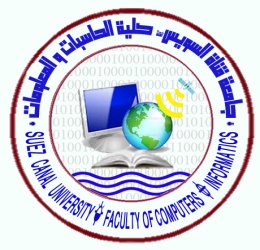 رؤية الكلية :
تتطلع كلية الحاسبات والمعلومات جامعة قناة السويس أن تصبح مؤسسة تعليمية وبحثية  متميزة تقدم خدمات مجتمعية رائدة في مجال الحاسبات ونظم المعلومات على المستوى  المحلي والإقليمي. 00000000000000000000000000000000000000000000رسالة الكلية :تلتزم كلية الحاسبات والمعلومات جامعة قناة السويس بإعداد خريجين قادرين على المنافسة فى سوق العمل والبحث العلمى في مجال الحاسبات ونظم المعلومات وتقديم خدمات فعَّالة للمجتمع في ظل منظومة من القيم والأخلاقيات. أهداف الكلية : تطوير العملية التعليمية لمرحلتي البكالوريوس والدراسات العليا. تعزيز الدعم الطلابي والأنشطة الطلابية.تعزيز التواصل ودعم الخريجين. تحسين كفاءة أداء أعضاء هيئة التدريس والهيئة المعاونة. تحسين أداء الجهاز الإداري بالكلية. . توفير البيئة الداعمة للبحث العلمي والبحوث التطبيقية المتميزة. دعم نظام الجودة الداخلي بالكلية. تعزيز دور الكلية في المشاركة المجتمعية وتنمية البيئة. صيانة البنية التحتية للكلية. تعزيز الموارد الذاتية للكلية.الغايات:إعداد خريج يلبي إحتياجات المجتمع المحلي والإقليمي.تطوير الكوادر الأكاديمية والإدارية بالكلية.إنتاج أبحاث علمية تطبيقية بالشراكة مع المجتمع المحلي والدولي.تفعيل نظام الجودة الشاملة بكل قطاعات الكلية.تعزيز دور الكلية في خدمة المجتمع.الحفاظ على البنية التحتية زيادة الموارد الذاتية للكلية.تطوير الأنظمة الإدارية سعيا لميكنة العمل بالكلية.إدارة الكلية :أ.د/ غاده سامى الطويل				  ”عميد و وكيل الكلية لشئون التعليم والطلاب “أ.د/  تامر نبيل			           ”وكيل الكلية لشئون الدراسات العليا“أ.د/ محمد خميس			           ”وكيل الكلية لشئون البيئة وخدمة المجتمع“أ.د/  حسن المهدي				 ” رئيس قسم علوم الحاسب“د/ عبد المنعم مجاهد				 ”رئيس قسم العلوم الأساسية“أ.م.د/  بن بيلا توفيق				 ” رئيس قسم نظم المعلومات“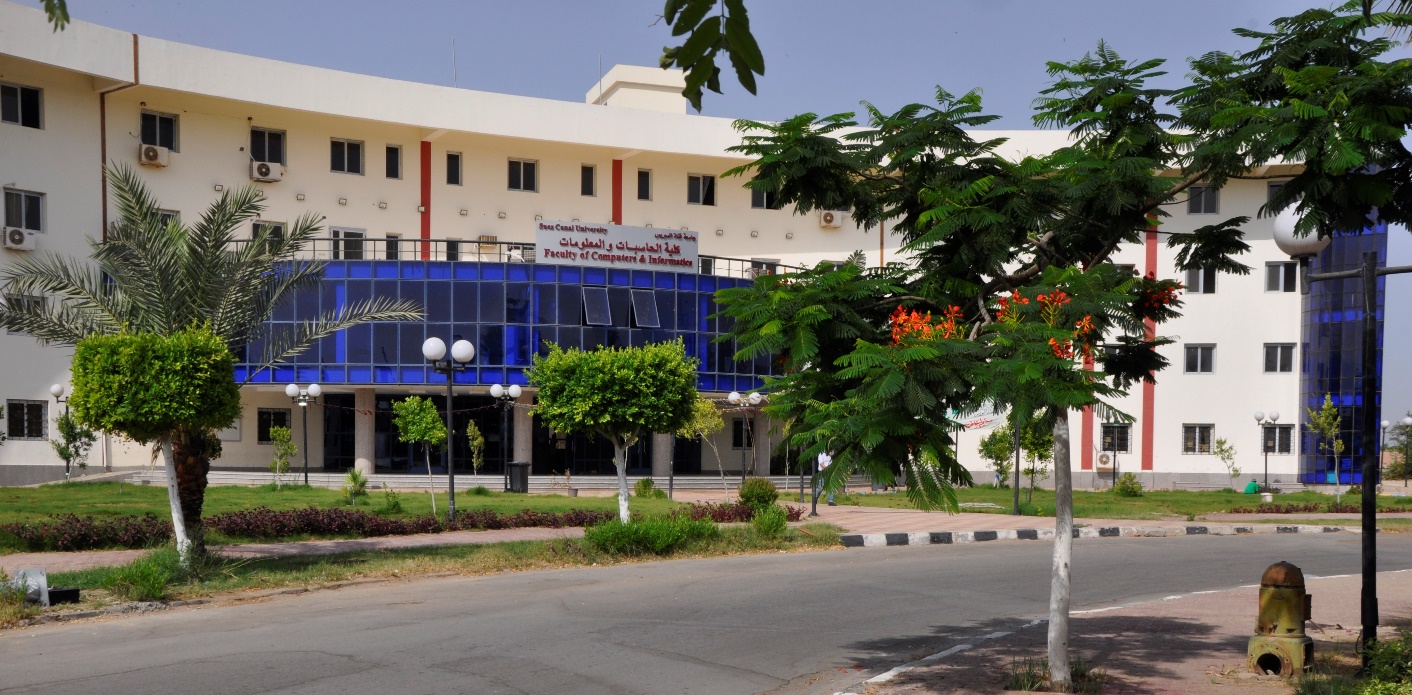 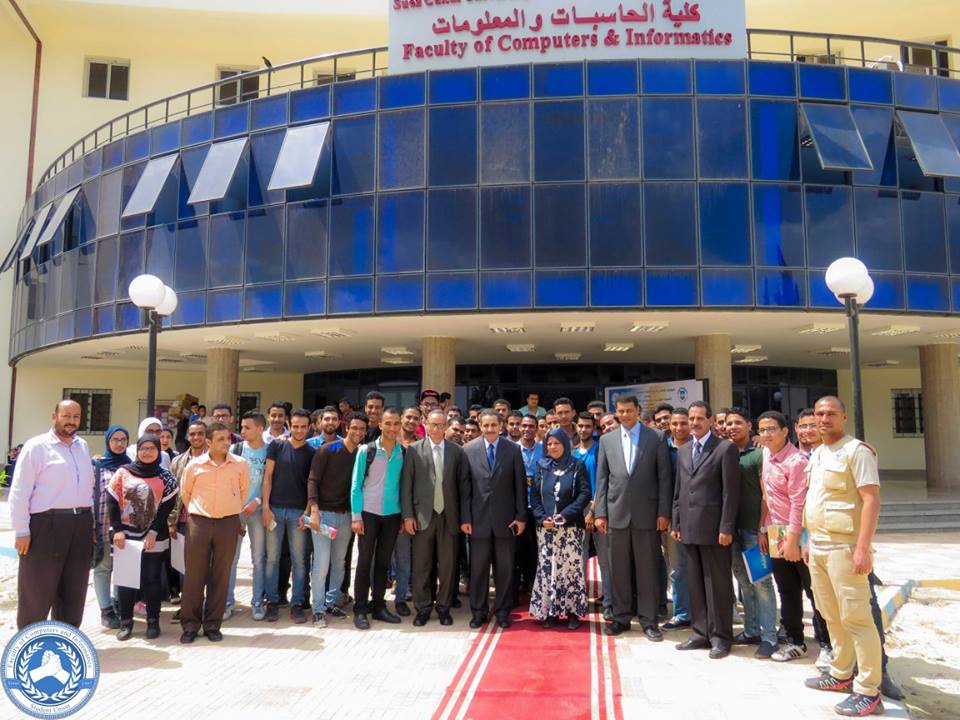 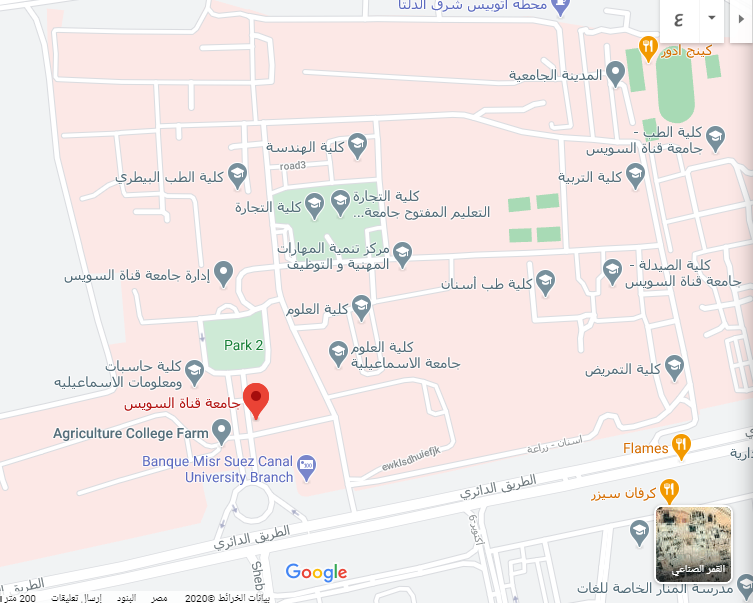 مبنى الكلية :المرحلة الأولى من المبنى الجديد الخاص بكلية الحاسبات والمعلومات عباره عن أربعة طوابق :الطابق الأول (الأرضي) : يشتمل على إدارات الكلية وهى كالآتى :مكاتب شئون الطلبه. الشئون المالية. مخازن الكليه.	شئون أعضاء هيئة التدريس.أمين الكليه. الطابق الثانى :يشتمل على مكاتب لإدارات الكلية وهى كالآتى : عميد الكلية. وكلاء الكليه. رؤساء اﻻقسام العلميه. مكاتب سكرتارية اﻻقسامالطابق الثالث :يشتمل على:مكاتب لأعضاء هيئة التدريس.مكاتب للسادة المعيدين والمدرسين المساعدين.مدرجات (1،2): يسع المدرج 150 طالب.معامل للتدريس (1-2-3-4): يسع المعمل 25 طالب.قاعه تدريس  1: تسع 50 طالبالطابق الرابع:يشتمل على الآتى :كنترولات الكلية للفرق الأربعةمدرجات (3،4): يسع المدرج 100 طالب.قاعات تدريس  (2،3): تسع القاعة 50 طالب.مكاتب للسادة المعيدين.معامل (5، 6، 7،8،9) يسع المعمل 25 طالب.معمل الدراسات العليا يسع 25 طالب.مرحلة البكالوريوس:تمنح جامعة قناة السويس بناء على طلب مجلس كلية الحاسبات والمعلومات درجة بكالوريوس الحاسبات والمعلومات فى التخصصات العلمية التالية:أ-برامج مفردة:تخصص علوم الحاسب تخصص نظم المعلومات ب-برامج خاصة بمصروفات:تخصص هندسة البرمجيات  تخصص الحوسبة والمعلوماتية الحيوية ج- يجوز أن تنشأ بالكلية برامج علمية أخرى وفق ما تقتضيه متطلبات الكلية نحو الالتزام بأداء رسالتها وتحقيق رؤيتها بصورة متطورة ومستدامة وبما يتماشى مع حاجة سوق العمل المحلي والإقليمي إذا توافرت المقومات البشرية والعلمية والمادية لإنشاء هذه التخصصات وبعد اتخاذ الإجراءات اللازمة وفقا لأحكام قانون تنظيم الجامعات ولائحته التنفيذية. تاريخ التأسيس للكلية بقرار المجلس الأعلي للجامعات بجلسة رقم (342) بتاريخ 7/1/1995م تحت مسمي (علوم المعلومات جامعة قناة السويس).تم تغيير مسمي الكلية بالجلسة رقم (343) بتاريخ 7/5/1995م تحت مسمي كلية الحاسبات والمعلومات .وبالقرار الجمهوري للسماح بالدراسة في 17/4/1997م .وبدأت الدراسة الفعلية بالكلية 20/9/1997 .دخلت أول دفعة في سبتمبر 1997 م وتخرجت في يونيو 2001 م .الدراسة في الكلية باللغة الإنجليزية وتكون دراسة متطلبات الجامعة باللغة العربية فيما عدا مقرر اللغه ﻋﻠﻰ أن ﯾﻛون اﻻﻣﺗﺣﺎن ﺑﻧﻔس ﻟﻐﺔ ﺗدرﯾس اﻟﻣﻘرر.ب- يحدد مجلس الكلية الأعداد المقبولة للكليةج -يدرس الطالب فى المستويين الأول والثاني دراسة عامة ثم يدرس في المستويين الثالث والرابع أحد البرنامجين التاليين:  علوم الحاسب  نظم المعلومات د- ﺗﻌﺗﻣد اﻟدراﺳﺔ ﻋﻠﻰ ﻧظﺎم اﻟﺳﺎﻋﺎت اﻟﻣﺗﻌﻣدة وﺗﻛون اﻟﺳﺎﻋﺔ اﻟﻣﻌﺗﻣدة ھﻲ وﺣدة ﻗﯾﺎس دراﺳﯾﺔ ﻟﺗﺣدﯾد وزن اﻟﻣﻘرر اﻟدراﺳﻲ وﺗﺗﻛون اﻟﺳﻧﺔ اﻟدراﺳﺔ ﻣن ﻓﺻﻠﯾن ﻧظﺎﻣﯾﯾن–ﻓﺻل اﻟﺧرﯾف و ﻓﺻل اﻟرﺑﯾﻊ– وﻓﺻل دراسي ﺻﯾفي اﺧﺗﯾﺎري ﻟﻠطﺎﻟب و ﯾﺗم ﻋﻘده طﺑﻘﺎ ﻹﻣﻛﺎﻧﯾﺎت اﻟﻛﻠﯾﺔ وﺑﻣﻘﺎﺑل ﻣﺎدي ﺗﺣدده اﻟﻛﻠﯾﺔ و ﺗواﻓﻖ ﻋﻠﯾﮫ اﻟﺟﺎﻣﻌﺔ.هـ- ﻣدة اﻟﻔﺻول اﻟﻧظﺎﻣﯾﺔ 16-17 أﺳﺑوع ﺗﺗﺿﻣن ﻓﺗرة ﻋﻘد اﻹﻣﺗﺣﺎﻧﺎت.و- اﻟﻔﺻل اﻟدراﺳﻰ اﻟﺻﯾﻔﻰ ھو ﻓﺻل ﻣﺿﻐوط ﺣﯾث ﺗﺗﺿﺎﻋف ﻋدد اﻟﺳﺎﻋﺎت اﻟدراﺳﯾﺔ اﻷﺳﺑوﻋﯾﺔ ﻟﻠﻣﻘرر، ﻣدﺗه ﻣن ۷-۸ أﺳﺎﺑﯾﻊ ﺗﺗﺿﻣن ﻓﺗرة ﻋﻘد اﻹﻣﺗﺣﺎﻧﺎت.ز- ﺗﻌرﯾف اﻟﺳﺎﻋﺔ اﻟﻣﻌﺗﻣدة: أن ﯾﺣﺻل اﻟطﺎﻟب ﻋﻠﻰ ﻋدد ﺳﺎﻋﺎت ﻣﻌﺗﻣدة طﺑﻘﺎ ﻟﻌدد ﺳﺎﻋﺎت اﻹﺗﺻﺎل ﻓﻰ اﻷﺳﺑوع، و ﺗﺣﺳب ﺳﺎﻋﺔ اﻹﺗﺻﺎل ﻛﺎﻟﺗﺎﻟﻰ:ح- يتم تشعيب (تقسيم) الطلاب داخل الكلية بعد إنتهاء المستوى الثاني طبقاً للمعايير التي يحددها مجلس الكلية.ط- ﯾﺗطﻠب اﻟﺣﺻول ﻋﻠﻰ اﻟﺑﻛﺎﻟورﯾوس أن ﯾﺟﺗﺎز اﻟطﺎﻟب ﺑﻧﺟﺎح عدد 144 ﺳﺎﻋﺔ ﻣﻌﺗﻣدة في ﺳﺗﺔ ﻓﺻول ﻧظﺎﻣﯾﺔ (ﺧرﯾف ورﺑﯾﻊ) ﻋﻠﻰ اﻷﻗل متضمنة متطلبات الجامعة وساعات التدريب الصيفى يجب إجتيازها.  ي - يتدرج الطالب في الدراسة طبقاً للخطة الدراسية المعتمدة للبرنامج الدراسي على النحو التالي:*متطلبات الجامعة لا تدخل ضمن حساب المعدل الفصلي أو التراكمي للطالب.*لا تضاف ساعات متطلبات الجامعة إلى مجموع الساعات المطلوبة للحصول على البكالوريوس ولا تدخل ضمن حساب المعدل الفصلي أو التراكمي للطالبأ- ﺗﺣدد اﻟﻛﻠﯾﺔ ﻟﻛل ﻣﺟﻣوﻋﺔ ﻣن اﻟطﻼب ﻣرﺷداً أﻛﺎدﯾﻣﯾﺎً ﻣن اﻋﺿﺎﺋﮭﺎ ﯾﻘوم ﺑﻣﮭﺎم اﻹرﺷﺎد اﻷﻛﺎدﯾﻣﻲ   ﻟﻠطﺎﻟب وﯾﺳﺎﻋده ﻋﻠﻰ اﺧﺗﯾﺎر اﻟﻣﻘررات اﻟﺗﻰ ﯾدرﺳﮭﺎ واﻟﺗﺳﺟﯾل ﻓﯾﮭﺎ وﺗوﺟﯾﮭﮫ طوال ﻓﺗرة دراﺳﺗﮫ ﺑﺎﻟﻛﻠﯾﺔ.ب- ﯾﻘوم ﻣﺟﻠس اﻟﻛﻠﯾﺔ ﺑﺗوزﯾﻊ اﻟطﻼب اﻟﻣﻘﯾدﯾن ﺑﮭﺎ ﻋﻠﻰ اﻷﻋﺿﺎء.ج- يتولى المرشد الأكاديمي الإشراف على الطلاب منذ التحاقهم بالكلية وحتى تخرجهم.د- يجوز نقل ملفات الطلاب من مرشد لأخر حسب ما يقرره مجلس القسم المختص وبعد موافقة مجلس الكلية.هـ- يطبق الإشراف الأكاديمي على جميع طلاب الكلية.و- رأى اﻟﻣرﺷد اﻷﻛﺎدﯾﻣﻰ اﺳﺗﺷﺎرى، أى أن اﻟطﺎﻟب ھو اﻟﻣﺳﺋول ﻣﺳﺋوﻟﯾﺔ ﺗﺎﻣﺔ ﻋن اﻟﻣﻘررات اﻟﺗﻰ ﯾﻘوم ﺑﺎﻟﺗﺳﺟﯾل ﻓﯾﮭﺎ ﺑﻧﺎء ﻋﻠﻰ رﻏﺑﺗﮫ.ز- مهام المرشد الأكاديمي كما يلي:إعلام الطالب بالقوانين والقواعد الجامعية اللائحة الدراسية للتخصص.إعداد الخطة الدراسية النموذجية للطالب طبقاً لتخصصه. إعداد ملف الطالب الدراسي ويشمل الخطة الدراسية النموذجية للطالب - الخطة الدراسية الفعلية للطالب - استمارات التسجيل - المستندات الخاصة بحالة الطالب أثناء الدراسة (سحب أو إضافة مقررات - وقف قيد - أعذار طبية - إنذارات أكاديمية - إنذارات بالغياب أو الحرمان من مقرر .........).إرشاد الطالب أثناء فترة تسجيل وسحب وإضافة المقررات طبقا للخطة الدراسية النموذجية ويجوز حسب رغبة الطالب التعديل في ترتيب تسجيل المقررات بما لا يتعارض مع دراسة المتطلب السابق لأي مقرر يتم تسجيله.مراجعة استمارات التسجيل والحذف والإضافة للطلاب كل فصل دراسي والتوقيع عليها.حل المشاكل الدراسية والتعارض فى مواعيد الدراسة والامتحانات للطالب.لا يجوز أن يتولى المرشد الأكاديمي مهام عمله إلا بعد اجتياز الدورات التأهيلية التى يقرها مجلس الجامعة في هذا الشأن.المادة الثامنة عشر: التحويل / نقل القيد إلى الكليةأ- يجوز التحويل من إحدى الكليات المناظرة التابعة لإحدى الجامعات الحكومية الأخرى المُعترف بها بقانون تنظيم الجامعات إلى الكلية قبل بدء الدراسة طبقا للشروط الأتية: أن يتم تقديم طلب التحويل قبل بداية العام الجامعي وفقاً للإجراءات والمواعيد المعلنة من الجامعة والكلية وطبقا لشروط التحويل التى يقرها المجلس الأعلي للجامعات. أن يكون الطالب مقيداً بالكلية (الجامعة) المحول منها. ألا يكون الطالب مفصولاً من جامعته تأديبياً وإذا إتضح بعد الموافقة على التحويل أن الطالب قد سبق فصله تأديبياَ من الكلية المحول منها يفصل من الكلية من تاريخ تحويله. يقوم مجلس القسم المختص بإجراء مقاصة لمعادلة المقررات التى درسها الطالب فى الكلية المحول منها على أن يكون الحد الأدنى لمعادلة المقرر لا يقل عن 75% من محتوى المقرر المناظر له في لائحة الكلية بعد موافقة مجلس الكلية على نتيجة المقاصة تسجل المقررات التي تمت معادلتها في السجل الأكاديمي للطالب مقرونة بالتقديرات التي حصل عليها الطالب في تلك المقررات.- ألا يكون قد قضى اكثر من عامين فى الكلية المحول منها.ب- يجوز نقل قيد الطلاب من إحدى الكليات غير المناظرة من داخل أو خارج الجامعة إلى الكلية قبل بدء الدراسة طبقا للشروط الأتية:يجوز نقل قيد الطالب من كلية أخرى إلى الكلية اذا كان مجموعه فى الثانوية العامة يساوي أو أعلى من الحد الأدنى للقبول في الكلية في نفس العام الجامعي وأن يكون مستوفيا للشروط المؤهلة للقبول بالكلية ووفقاً للوائح والضوابط التى يضعها المجلس الأعلى للجامعات وبعد موافقة مجلس الكلية على التحويل.يجوز نقل قيد الطالب من كلية أخرى إلى الكلية بعد انقضاء عام دراسي للطالب في الكلية المنقول قيده منها اذا كانت هذه الكلية تعمل بنظام الساعات المعتمدة فقط ووفقاً للوائح والضوابط التى يضعها المجلس الأعلى للجامعات وبعد موافقة مجلس الكلية على التحويل.ألا يكون الطالب مفصولاً من جامعته تأديبياً وإذا اتضح بعد الموافقة على نقل القيد أن الطالب قد سبق فصله تأديبياَ من الكلية المنقول قيده منها يفصل من الكلية من تاريخ تحويله. يقوم مجلس القسم المختص بإجراء مقاصة لمعادلة المقررات التي درسها الطالب فى الكلية المنقول قيده منها على أن يكون الحد الأدنى لمعادلة المقرر لا يقل عن 75% من محتوى المقرر المناظر له في لائحة الكلية بغض النظر عن تساوي عدد الساعات المعتمدة أو درجة النجاح لكلا المقررين. بعد موافقة مجلس الكلية على نتيجة المقاصة تسجل المقررات التي تمت معادلتها في السجل الأكاديمي للطالب مقرونة بالتقديرات التي حصل عليها الطالب في تلك المقررات.ج- في جميع الأحوال يعد الطالب ناجحا في المقرر الذي تم معادلته إذا نجح فيه في الكلية المنقول قيده      منها بغض النظر عن اختلاف درجة النجاح في كلا الكليتين.د- يجوز لمجلس الجامعة قبول بعض الطلاب المنقول قيدهم حتى الأسبوع الرابع من الدراسة لأسباب قهرية وبما لا يتعارض مع حسن سير العملية التعليمية.هـ- لا يجوز النظر في تحويل طلاب الفرقة الأولى من الدراسة للطلاب الحاصلين على الثانوية العامة في نفس عام التحويل أو نقل القيد إلا بسبب النقل الإداري لولي الأمر أو لأسباب مرضية تقدرها اللجنة الطبية بالجامعة (وتطبق نصوص المادة 86 من اللائحة التنفيذية لقانون تنظيم الجامعات) أو للالتحاق ببرنامج غير تقليدي بالكلية غير متوفر في الكلية المحول منها. و- لا يجوز النظر في نقل قيد طلاب الفرقة النهائية من الدراسة.نستعرض بعض من مواد اللائحة الداخلية للكلية لما يخص طرق التدريس:المادة الحادية عشر: العبء الدراسي يتم تحديد ﻋدد ﺳﺎﻋﺎت اﻟﺗﺳﺟﯾل ﻓﻰ اﻟﻔﺻول اﻟدراﺳﯾﺔ اﻟﻣﺧﺗﻠﻔﺔ كالتالي:1- ﺑﺎﻟﻧﺳﺑﺔ ﻟﻠﻔﺻول اﻟﻧظﺎﻣﯾﺔ (ﺧرﯾف و رﺑﯾﻊ):أ- يسمح للطالب بالتسجيل بحد أدنى 9 ساعة وبحد أقصى 18 ساعة معتمدة في كل فصل دراسي ( الخريف والربيع) طبقا للخطة الدراسية، وﯾﺟوز اﻟﺗﺟﺎوز ﻋن اﻟﺣد اﻷدﻧﻰ إذا ﻛﺎن ﻋدد اﻟﺳﺎﻋﺎت اﻟﻣﺗﺑﻘﯾﺔ ﻟﺗﺧرج اﻟطﺎﻟب اﻟﻣطروﺣﺔ أﻗل ﻣن ۹.   ب- اﻟﺣد اﻷﻗﺻﻰ ﻟﻠﺳﺎﻋﺎت اﻟﻣﺳﺟﻠﺔ:18 ساعة ﻟﻠطﻼب اﻟﻣﺳﺗﺟدﯾن (من غير المحولين من كليات مناظرة) في الفصل الدراسي الأول لإلتحاقهم بالكلية.21 ساعة معتمدة للطلاب الحاصلين على CGPA في بداية الفصل الدراسي أعلى من أو يساوي 3 وكذلك في حالة تخرج الطالب في ذات الفصل.18 ساعة معتمدة للطلاب الحاصلين على CGPA في بداية الفصل الدراسي أعلى من أو يساوي 2 وأقل من 3.15 ساعة معتمدة للطلاب الحاصلين على CGPA في بداية الفصل الدراسي أعلى من أول يساوي 1 وأقل من 2.12 ساعة معتمدة للطلاب الحاصلين على CGPA في بداية الفصل الدراسي أقل من 1.بالإضافة للساعات المذكورة أعلاه، يسمح للطلاب الراغبين في تسجيل مقرر واحد إضافي حاصلين به سابقًا على تقدير غير مكتمل.2- ﺑﺎﻟﻧﺳﺑﺔ ﻟﻠﻔﺻل اﻟﺻﯾﻔﻰ:•  اﻟﻔﺻل اﻟدراﺳﻰ اﻟﺻﯾﻔﻰ اﺧﺗﯾﺎرى ﻟﻠطﺎﻟب.• اﻟﺣد اﻷﻗﺻﻰ ﻟﻠﺳﺎﻋﺎت اﻟﻣﺳﺟﻠﺔ ﻟﻠطﻼب ھو ۹ ﺳﺎﻋﺎت ﻣﻌﺗﻣدة.المادة الثانية عشر: المواظبةأ- يلتزم الطالب بحضور ما لا يقل عن 75% من إجمالي عدد ساعات المقرر علي ألا تقل نسبة حضوره لساعات العملي في المقرر الذي له دروس عملية عن 75% من إجمالي عدد الساعات العملية.ب- عند التحاق الطالب بالكلية يلتزم بالتوقيع على إقرار بعلمه بنظام المواظبة وضرورة المراجعة الدورية للوحة إعلانات شئون الطلاب بالكلية للعلم والاحاطة ببيان بأسماء الطلاب الحاصلين على إنذارات أو حرمان في مقرر ما نتيجة لتخطي نسبة الغياب المسموح بها.ج- عند غياب الطالب بنسبة 10% من إجمالي عدد ساعات المقرر يُنذر الإنذار الأول.دـ عند غياب الطالب بنسبة 20 % من إجمالي عدد ساعات المقرر يُنذر الإنذار الثاني.هــ يتم اتخاذ إجراءات حرمان الطالب من استكمال المقرر أو دخول الامتحان النهائي له في حالة تخطي نسبة غيابه 25 % من إجمالي عدد ساعات المقرر.و- إذا زادت نسبة الغياب عن 25% وكان غياب الطالب بعذر تقبله لجنة شئون التعليم والطلاب ويعتمدها مجلس الكلية يسجل للطالب تقدير غياب بعذر ولا يعد راسبا في المقرر.ز- فى حالة إضافة الطالب لمقرر جديد وفق التوقيتات المحددة تحتسب المواظبة من تاريخ الإضافة.ح- أستاذ المقرر هو المسئول عن رصد غياب الطلاب في المقرر الذي يقوم بتدريسه وعليه إبلاغ المرشد الأكاديمي ليتولى إبلاغ شئون الطلاب بالكلية لاحتساب نسب الغياب وتوجيه الإنذارات أو الحرمان للطالب.ط- تختص شئون الطلاب بالكلية باتخاذ إجراءات إعلام الطلاب بالإنذار أو الحرمان بعد اعتماد عميد الكلية بالإعلان في لوحة إعلانات شئون الطلاب بالكلية وبتوجيه خطاب مسجل بعلم الوصول على عنوان الطالب المدون في ملفه بالكلية وترسل نسخة لأستاذ المقرر والمرشد الأكاديمي يحتفظ بها في ملف الطالب. ويتم إضافة رسوم سنوية على المصروفات للمراسلات يحدد قيمتها مجلس الجامعة.ي- يجوز لمجلس الكلية بعد أخذ رأى مجلس القسم المختص وحسب طبيعة المقررات الدراسية أن يقرر تدريس مقرر أو أكثر أو جزء من المقرر بنمط التعليم الهجين، بحيث تكون الدراسة فى المقرر بنسبة (60%) وجها الى وجه وبنسبة (%40) بنظام التعليم عن بعد على ان يتم عرض ذلك على مجلس شئون التعليم والطلاب بالجامعة للموافقة عليه ورفعه الى مجلس الجامعة لاعتماده.المادة الثالثة عشر: الإضافة أو الحذف أو الانسحاب من مقررأ- يجوز للطالب أن يضيف أو يحذف مقرر أو أكثر حتى نهاية الأسبوع الثالث من فصل الخريف أو فصل الربيع أو الأسبوع الثاني من الفصل الصيفي بما لا يخل بالعبء الدراسي المنصوص عليه فى المادة الحادية عشر وذلك بعد موافقة المرشد الأكاديمي ووكيل الكلية لشئون التعليم والطلاب.ب- تحتسب نسبة غياب الطالب في المقررات المضافة من تاريخ تسجيل الطالب لها.ج- يجوز أن ينسحب الطالب من دراسة أي مقرر بدون رسوب حتى نهاية الأسبوع السادس من بدء التسجيل للفصل الدراسي الخريفي والربيعي وحتى نهاية الاسبوع الثانى من بدء التسجيل للفصل الدراسي الصيفي وذلك بموافقة المرشد الأكاديمي واعتماد وكيل الكلية لشئون التعليم والطلاب، ويسجل هذا المقرر في سجل الطالب الأكاديمي بتقدير "منسحب" “W” بشرط أن لا يكون الطالب قد تجاوز نسبة الغياب المقررة قبل الانسحاب وذلك دون استرداد الطالب مصروفات المقرر وﯾﺗوﺟب ﻋﻠﯾﮫ إﻋﺎدة اﻟﻣﻘرر ﻛﺎﻣﻼ دراﺳﺔ و اﻣﺗﺣﺎن.د- يُعد انسحاب الطالب بعد الأسبوع السادس في الفصل الخريفي والربيعى وبعد الأسبوع الثاني في الفصل الصيفي رسوباُ في المقرر وﯾﺣﺗﺳب ﻟﮫ ﺗﻘدﯾر "راﺳب" "F" ﻓﻰ اﻟﻣﻘررات اﻟﺗﻰ اﻧﺳﺣب ﻣﻧﮭﺎ..هـ- ﺗﻘدﯾر "ﻏﯾر ﻣﻛﺗﻣل"•  إذا ﺗﻘدم اﻟطﺎﻟب ﺑﻌذر ﻗﮭري ﯾﻘﺑﻠﮫ ﻣﺟﻠس اﻟﻛﻠﯾﺔ ﻋن ﻋدم ﺣﺿور اﻻﻣﺗﺣﺎن اﻟﻧﮭﺎﺋﻲ ﻷي ﻣﻘرر يتم قبل إنعقاد الإمتحانات ﯾﺣﺗﺳب ﻟﮫ ﺗﻘدﯾر "ﻏﯾر ﻣﻛﺗﻣل" "I" ﻓﻰ ھذا اﻟﻣﻘرر ﺑﺷرط أن ﯾﻛون ﺣﺎﺻﻼً ﻋﻠﻰ 60% ﻋﻠﻰ اﻷﻗل ﻣن درﺟﺎت اﻷﻋﻣﺎل اﻟﻔﺻﻠﯾﺔ، وأﻻ ﯾﻛون ﻗد ﺗم ﺣرﻣﺎﻧﮫ ﻣن دﺧول اﻻﻣﺗﺣﺎﻧﺎت اﻟﻧﮭﺎﺋﯾﺔ.•   ﯾﺗﺎح ﻟﻠطﺎﻟب اﻟﺣﺎﺻل ﻋﻠﻰ ﺗﻘدﯾر "ﻏﯾر ﻣﻛﺗﻣل" أداء اﻹﻣﺗﺣﺎن اﻟﻧﮭﺎﺋﻰ ﻓﻘط، وﺗﺣﺗﺳب اﻟدرﺟﺔ اﻟﻧﮭﺎﺋﯾﺔ ﻟﻠطﺎﻟب ﻋﻠﻰ أﺳﺎس اﻟدرﺟﺔ اﻟﺣﺎﺻل ﻋﻠﯾﮭﺎ ﻓﻰ اﻻﻣﺗﺣﺎن اﻟﻧﮭﺎﺋﻲ إﺿﺎﻓﺔ إﻟﻰ اﻟدرﺟﺔ اﻟﺳﺎﺑﻖ اﻟﺣﺻول ﻋﻠﯾﮭﺎ ﻓﻰ اﻷﻋﻣﺎل اﻟﻔﺻﻠﯾﺔ. و ذﻟك ﻋﻠﻰ أن ﯾؤدى اﻟطﺎﻟب اﻹﻣﺗﺣﺎن اﻟﻧﮭﺎﺋﻰ ﺧﻼل ﻧﻔس اﻟﻌﺎم اﻟدراﺳﻰ أو اﻟﻌﺎم اﻟدراﺳﻰ اﻟﺗﺎﻟﻰ ﻣن اﺣﺗﺳﺎب اﻟﻣﻘرر "ﻏﯾر ﻣﻛﺗﻣل"، و إﻻ ﯾﺗﺣول اﻟﺗﻘدﯾر إﻟﻰ "منسحب" “W”  وﯾﺗوﺟب ﻋﻠﻰ اﻟطﺎﻟب إﻋﺎدة اﻟﻣﻘرر ﻛﺎﻣﻼ دراﺳﺔ واﻣﺗﺣﺎن، دون إﺣﺗﺳﺎب اﻟدرﺟﺔ اﻟﺳﺎﺑﻖ اﻟﺣﺻول ﻋﻠﯾﮭﺎ ﻓﻰ اﻷﻋﻣﺎل اﻟﻔﺻﻠﯾﺔ.• إذا ﺗﻘدم اﻟطﺎﻟب ﺑﻌذر ﻗﮭري ﯾﻘﺑﻠﮫ ﻣﺟﻠس اﻟﻛﻠﯾﺔ ﻋن ﻋدم ﺣﺿور اﻹﻣﺗﺣﺎن اﻟﻧﮭﺎﺋﻲ ﻷي ﻣﻘرر يتم قبل إنعقاد الإمتحانات مباشرة، وﻟم ﯾﺗﺣﻘﻖ ﻟﮫ ﺷرط أن ﯾﻛون ﺣﺎﺻﻼً ﻋﻠﻰ 60٪ ﻋﻠﻰ اﻷﻗل ﻣن درﺟﺎت اﻷﻋﻣﺎل اﻟﻔﺻﻠﯾﺔ، ﯾﺣﺗﺳب ﻟﮫ ﺗﻘدﯾر "ﻣﻧﺳﺣب" "W" ﻓﻰ اﻟﻣﻘرر وﯾﺗوﺟب ﻋﻠﯾﮫ إﻋﺎدة اﻟﻣﻘرر ﻛﺎﻣﻼ دراﺳﺔ واﻣﺗﺣﺎن.المادة الرابعة عشر: الانقطاع عن الدراسة والرسوبفي حالة انقطاع الطالب عن الدراسة أو عدم تسجيله لأي مقررات دراسية في التوقيتات المحددة باللائحة بدون عذر مقبول تعتمده لجنة شئون التعليم والطلاب ومجلس الكلية يوجه له إنذار أكاديمي بخطاب مسجل بعلم الوصول على عنوانه المسجل لدى الكلية عن كل فصل دراسي ينقطع فيه عن الدراسة. ويعتبر الطالب راسباً ويطبق عليه نص المادة (80) من اللائحة التنفيذية لقانون تنظيم الجامعات.في حالة انقطاع الطالب عن الدراسة أو عدم تسجيله لأي مقررات دراسية في التوقيتات المحددة بعذر مقبول لأسباب قهرية توافق عليها لجنة شئون التعليم والطلاب ومجلس الكلية بحد أقصى أربعة فصول متصلة أو ستة فصول منفصلة يتاح للطالب فرصة أخرى للتسجيل ويستأنف الطالب دراسته فى الفصل الدراسي التالي، وتحتسب مدة الانقطاع من فترات إيقاف القيد المنصوص عليها في اللائحة.المادة الخامسة عشر: إيقاف القيد أ- يجوز لمجلس الكلية بناء علي رأي مجلس القسم المختص ولجنة شئون التعليم والطلاب بالكلية أن يوقف قيد الطالب لمدد لا تزيد في مجموعها عن سنتين طوال فترة دراسته بناء على طلبه مدعوما بموافقة ولي الأمر وذلك طبقا لنص المادة (69) من اللائحة التنفيذية لقانون تنظيم الجامعات.ب- تقدم طلبات إيقاف القيد طبقا للجدول الزمني للقبول والتسجيل والدراسة بشرط أن يكون إيقاف القيد عن السنة الحالية أو عن سنوات مقبلة وليس عن سنوات سابقة.ج- يجب أن يكون إيقاف القيد في الحالات الآتية:التجنيد: يتقدم الطالب بطلب لإيقاف قيده طوال مدة تجنيده خلال الثلاثة أشهر الأولى من تاريخ تجنيده مع تقديم المستندات الدالة علي ذلك.المرض: يتقدم الطالب بطلب عند مرضه مدعماَ بشهادة مرضية ويعرض علي اللجنة الطبية للطلاب بالجامعة والتي تحدد أحقية الطالب في إيقاف القيد إذا كان مرضه يعوقه عن استكمال الدراسة علي أن لا تقل مدة العلاج عن شهر.الوضع ورعاية الطفل أو مرافقة الزوج: علي الطالبة أن تتقدم بطلب وقف القيد للوضع أو لرعاية الطفل مدعماَ بشهادة الميلاد.أسباب قهرية يقبلها مجلس الكلية بعد أخذ رأي لجنة شئون التعليم والطلاب وإحاطة مجلس شئون التعليم والطلاب بالجامعة.د- لا يجوز تقدم الطالب بطلب إيقاف القيد خلال فترة الاختبارات النهائية العملية أو النظرية وإلا يعتبر راسبا في  جميع المقررات التي قام بتسجيلها خلال الفصل الدراسيهـ- الطالب الذي لم يحضر للتسجيل خلال فترة التسجيل والحذف والإضافة في الفصول النظامية يعتبر منسحبًا 
     من الفصل الدراسي.و- لا يجوز أن يتجاوز عدد الفصول النظامية التي ينسحب منها الطالب عن أربعة فصول دراسية متتالية أو 6   فصول منفصلة (حتى ولو كان بعضها متتالي).المادة السادسة عشر: إلغاء أو إعادة القيدأ- يجوز لمجلس الكلية بناءَ علي رأي مجلس القسم المختص ولجنة شئون التعليم والطلاب بالكلية أن يوافق على الغاء قيد الطالب اذا تقدم بطلب فى هذا الشأن مدعوما بموافقة ولى الامر.ب- إذا تقدم الطالب بطلب إعادة القيد قبل بدء الفصل الدراسي وطبقاَ للشروط الخاصة بالقيد بقانون تنظيم الجامعات ولائحته التنفيذية يجوز لمجلس الكلية بناءَ علي اقتراح مجلس القسم المختص وموافقة لجنة شئون التعليم والطلاب إعادة قيده وبعد العرض علي مجلس شئون التعليم والطلاب ومجلس الجامعة.ج- يكون التقدم بطلب إعادة القيد بحد أقصى عام جامعي علي إلغاء القيد ويراعي أن تطبق عليه القواعد التي تطبق علي الطالب المستجد في مستواه الدراسي على أن يحتسب ذلك العام رسوب بدون عذر.المادة السابعة عشر: تعديل المسارأ- يجوز للطالب الناجح أو الباقي للإعادة في المستوى الثالث تعديل مساره (تخصصه) بعد موافقة المرشد الأكاديمي والقسم العلمي التابع له البرنامج المراد التحويل إليه وموافقة لجنة شئون التعليم والطلاب ومجلس الكلية على هذا التعديل إذا كان مستوفي لشروط القبول بالبرنامج المحول إليه.ب- يقوم الطالب بدراسة جميع مقررات التخصص المحول إليه (الإجبارية والاختيارية) طبقاَ للائحة التخصص الجديد مع احتساب المقررات التي نجح فيها (الإجبارية والاختيارية) في البرنامج السابق عند إجراء المقاصة له.ج- يعد الطالب المحول باق للإعادة إذا تم قبوله بعد إجراء المقاصة ويتم قيد الطالب في المستوى الذى يحقق عدد الساعات المكتسبة من قبل الطالب مع احتساب عام إلغاء القيد عام رسوب للطالب. المادة الثامنة عشر: التحويل / نقل القيد إلى الكليةأ- يجوز التحويل من إحدى الكليات المناظرة التابعة لإحدى الجامعات الحكومية الأخرى المُعترف بها بقانون تنظيم الجامعات إلى الكلية قبل بدء الدراسة طبقا للشروط الأتية: أن يتم تقديم طلب التحويل قبل بداية العام الجامعي وفقاً للإجراءات والمواعيد المعلنة من الجامعة والكلية وطبقا لشروط التحويل التى يقرها المجلس الأعلي للجامعات. أن يكون الطالب مقيداً بالكلية (الجامعة) المحول منها. ألا يكون الطالب مفصولاً من جامعته تأديبياً وإذا إتضح بعد الموافقة على التحويل أن الطالب قد سبق فصله تأديبياَ من الكلية المحول منها يفصل من الكلية من تاريخ تحويله. يقوم مجلس القسم المختص بإجراء مقاصة لمعادلة المقررات التى درسها الطالب فى الكلية المحول منها على أن يكون الحد الأدنى لمعادلة المقرر لا يقل عن 75% من محتوى المقرر المناظر له في لائحة الكلية بعد موافقة مجلس الكلية على نتيجة المقاصة تسجل المقررات التي تمت معادلتها في السجل الأكاديمي للطالب مقرونة بالتقديرات التي حصل عليها الطالب في تلك المقررات.ألا يكون قد قضى اكثر من عامين فى الكلية المحول منها.ب- يجوز نقل قيد الطلاب من إحدى الكليات غير المناظرة من داخل أو خارج الجامعة إلى الكلية قبل بدء الدراسة طبقا للشروط الأتية:يجوز نقل قيد الطالب من كلية أخرى إلى الكلية اذا كان مجموعه فى الثانوية العامة يساوي أو أعلى من الحد الأدنى للقبول في الكلية في نفس العام الجامعي وأن يكون مستوفيا للشروط المؤهلة للقبول بالكلية ووفقاً للوائح والضوابط التى يضعها المجلس الأعلى للجامعات وبعد موافقة مجلس الكلية على التحويل.يجوز نقل قيد الطالب من كلية أخرى إلى الكلية بعد انقضاء عام دراسي للطالب في الكلية المنقول قيده منها اذا كانت هذه الكلية تعمل بنظام الساعات المعتمدة فقط ووفقاً للوائح والضوابط التى يضعها المجلس الأعلى للجامعات وبعد موافقة مجلس الكلية على التحويل.ألا يكون الطالب مفصولاً من جامعته تأديبياً وإذا اتضح بعد الموافقة على نقل القيد أن الطالب قد سبق فصله تأديبياَ من الكلية المنقول قيده منها يفصل من الكلية من تاريخ تحويله. يقوم مجلس القسم المختص بإجراء مقاصة لمعادلة المقررات التي درسها الطالب فى الكلية المنقول قيده منها على أن يكون الحد الأدنى لمعادلة المقرر لا يقل عن 75% من محتوى المقرر المناظر له في لائحة الكلية بغض النظر عن تساوي عدد الساعات المعتمدة أو درجة النجاح لكلا المقررين. بعد موافقة مجلس الكلية على نتيجة المقاصة تسجل المقررات التي تمت معادلتها في السجل الأكاديمي للطالب مقرونة بالتقديرات التي حصل عليها الطالب في تلك المقررات.ج- في جميع الأحوال يعد الطالب ناجحا في المقرر الذي تم معادلته إذا نجح فيه في الكلية المنقول قيده      منها بغض النظر عن اختلاف درجة النجاح في كلا الكليتين.د- يجوز لمجلس الجامعة قبول بعض الطلاب المنقول قيدهم حتى الأسبوع الرابع من الدراسة لأسباب قهرية وبما لا يتعارض مع حسن سير العملية التعليمية.هـ- لا يجوز النظر في تحويل طلاب الفرقة الأولى من الدراسة للطلاب الحاصلين على الثانوية العامة في نفس عام التحويل أو نقل القيد إلا بسبب النقل الإداري لولي الأمر أو لأسباب مرضية تقدرها اللجنة الطبية بالجامعة (وتطبق نصوص المادة 86 من اللائحة التنفيذية لقانون تنظيم الجامعات) أو للالتحاق ببرنامج غير تقليدي بالكلية غير متوفر في الكلية المحول منها. و- لا يجوز النظر في نقل قيد طلاب الفرقة النهائية من الدراسة.المادة التاسعة عشر: الفصل من الكليةأ- يخضع الطالب لمواد قانون تنظيم الجامعات ولائحته التنفيذية والنظام العام للكلية والجامعة بشأن فصل الطلاب لاستنفاذ عدد الإنذارات الأكاديمية المسموح بها أو طبقا لقرارات مجالس التأديب المنصوص عليها بالقانون.ب- يتعرض الطالب للفصل من الكلية طبقا لاستنفاذ فرص الرسوب المنصوص عليها فى مواد قانون تنظيم الجامعات ولائحته التنفيذية والتعديلات التي تطرأ عليها في هذا الشأن (المادة 80 وتعديلاتها من اللائحة التنفيذية لقانون تنظيم الجامعات).ج- ﯾﻔﺻل اﻟطﺎﻟب اﻟﺣﺎﺻل ﻋﻠﻰ إﻧذار أﻛﺎدﯾﻣﻰ ﻓﻰ أرﺑﻌﺔ ﻓﺻول دراﺳﯾﺔ ﻧظﺎﻣﯾﺔ ﻣﺗﺗﺎﻟﯾﺔ، أو ﺳﺗﺔ ﻓﺻول دراﺳﯾﺔ ﻧظﺎﻣﯾﺔ ﻣﺗﻔرﻗﺔ (ﻣﻊ إﻣﻛﺎﻧﯾﺔ أن ﯾﻛون ﺑﻌﺿﮭﺎ ﻣﺗﺗﺎﻟﻰ).د- ﯾﻔﺻل اﻟطﺎﻟب ﻣن اﻟﻛﻠﯾﺔ إذا ﺣﺻل ﺗﺟﺎوز اﻟﻣدة اﻟﻘﺻوى ﻟﻠدراﺳﺔ ﺑﺎﻟﻛﻠﯾﺔ، وذﻟك ﺑﻌد ﺣذف ﻓﺻول إﯾﻘﺎﻓﺎت اﻟﻘﯾد.هـ- اﻟطﺎﻟب اﻟﻣﻌرض ﻟﻠﻔﺻل ﻣن اﻟدراﺳﺔ ﻷى ﺳﺑب ﻣن اﻟﻣذﻛورة أﻋﻼه، ﯾﻣﻛن إﺗﺎﺣﺔ ﻓرﺻﺔ إﺿﺎﻓﯾﺔ وﻧﮭﺎﺋﯾﺔ ﻟﮫ ﻟﻠﺗﺳﺟﯾل ﻓﻰ ﻓﺻﻠﯾن دراﺳﯾﯾن ﻧظﺎﻣﯾﯾن ﻣﺗﺗﺎﻟﯾﯾن ﺑﺎﻹﺿﺎﻓﺔ ﻟﻔﺻل ﺻﯾﻔﻰ، وذﻟك ﻟﺗﺣﻘﯾﻖ ﺷروط اﻟﺗﺧرج ﺑﺷرط أن ﯾﻛون ﻗد اﺟﺗﺎز ﻣﺎ ﻻ ﯾﻘل ﻋن 80% ﻣن اﺟﻣﺎﻟﻰ ﻋدد اﻟﺳﺎﻋﺎت اﻟﻼزﻣﺔ ﻟﻠﺗﺧرج وذﻟك ﺑﻌد ﻣواﻓﻘﺔ ﻣﺟﻠس اﻟﻛﻠﯾﺔ واﻟﺟﺎﻣﻌﺔ.نستعرض بعض من مواد اللائحة الداخلية للكلية لما يخص طرق التقويم وحساب التقديرات:المادة العشرون: أساليب التقويميتم تقويم الطالب في أي مقرر دراسي وفقاً لما يلي:أ- الأعمال الفصلية وتشمل الاختبارات الدورية "الشفهية أو النظرية أو العملية" والتكليفات والأعمال والتقارير والأبحاث التي تطلب من الطالب خلال المحاضرات والدروس العملية وتسجل فى سجل أستاذ المقرر، ويتم إطلاع الطالب على هذه الدرجات.ب- اختبار منتصف الفصل ويعقد فى الأسبوع السابع أو الثامن من الفصل الدراسي فى نفس مواعيد وتوقيتات المحاضرات المحددة في الجداول الدراسية للكلية، ويتم إطلاع الطالب على هذه الدرجات فى موعد أقصاه أسبوع من تاريخ عقد الامتحان.ج- اختبارات العملي أو التدريبات وتعقد في الأسبوعين الرابع عشر والخامس عشر من بدء الدراسة في نفس مواعيد وتوقيتات الدروس العملية أو التدريبات المحددة في الجداول الدراسية. ولا يترتب على إجراء الامتحانات العملية توقف الدراسة النظرية.د- الاختبارات الشفوية لمقررات اللائحة الدراسية سواء الإجبارية أو الاختيارية وتعقد وفق مواعيد يحددها مجلس القسم المختص ويعتمدها مجلس الكلية.هـ-الاختبار النهائي ويعقد بعد انتهاء اسابيع الدراسة وتتولي الأقسام العلمية إعداد جداول الامتحانات واعتمادها بعد أخذ رأي الطلاب في الاعتبار.و- مشروع التخرج متطلب إجباري يطرح فى المستوى الأخير (الرابع) ويقوم أعضاء هيئة التدريس في القسم العلمي باقتراح موضوع أو أكثر لمشروع التخرج ويختار الطالب أو مجموعة من الطلاب طبقا لما يقرره مجلس القسم المختص أحد هذه المشروعات لتجهيزه وإعداده تحت إشراف عضو هيئة التدريس على أن يقدم الطالب/ الطلاب المشروع ويقوم بعرض تقديمي عنه في المواعيد التي يحددها مجلس القسم. يتم تقييم المشروع عن طريق لجنة ثلاثية من أعضاء هيئة التدريس يختارهم مجلس القسم ويخصص للجنة 60 % من الدرجة الكلية للمشروع إلى جانب 40% من الدرجة للمشرف على المشروع ﯾﺣﻖ ﻟﻠطﺎﻟب اﻟذى اﺟﺗﺎز 70% ﻣن ﻋدد اﻟﺳﺎﻋﺎت اﻟﻣﻌﺗﻣدة اﻟﻼزﻣﺔ ﻟﻠﺗﺧرج ﺗﺳﺟﯾل ﻣﻘرر اﻟﻣﺷروع بما يعادل 102 ساعة معتمدة.ﯾﺗم ﺗﺳﺟﯾل اﻟﻣﺷروع ﻓﻰ ﻓﺻﻠﯾﯾن ﻧظﺎﻣﯾﯾن ﻣﺗﺗﺎﻟﯾﯾن (ﺧرﯾف ﺛم رﺑﯾﻊ). اﻟﺣد اﻷدﻧﻰ ﻟﻠﻧﺟﺎح ﻓﻰ ﻣﻘرر اﻟﻣﺷروع ھو 50٪ ﻣن ﻣﺟﻣوع درﺟﺎت اﻟﻣﻘرر. ز- يجوز لمجلس الكلية بعد أخذ رأى مجلس القسم المختص وحسب طبيعة المقررات الدراسية، أن يقرر عقد الامتحان إلكترونيًا فى مقرر أو أكثر ويكون داخل الكلية أو الجامعة، كما يجوز عقد الامتحان فى كل المقرر أو جزء منه بما يسمح بتصحيحه إلكترونيًا، وذلك بعد أخذ موافقة مجلس شئون التعليم والطلاب بالجامعة ورفعه إلى مجلس الجامعة لاعتماده.المادة الحادية والعشرون: النجاح والرسوب أ- الدرجة العظمى لأى مقرر هى 100 درجه والحد الأدنى للنجاح فى أي مقرر من المقررات الدراسية بالبرنامج الدراسي هو 50% من الدرجة الكلية للمقرر.ب- يشترط لنجاح الطالب في اي مقرر حصوله علي 30% علي الأقل من درجة الامتحان النظري النهائي وإلا يعتبر الطالب راسب لائحة ويحصل علي رمز (BF).ج- عند نجاح الطالب في أحد مقررات التى سبق له الرسوب فيها يحسب له تقدير أعلى درجة المقبول اذا تجاوزت درجاته الحد الأعلى لدرجة المقبول.د- في حالة رسوب الطالب في مقرر ما يكتفى باحتساب عدد ساعات المقرر المسجلة مرة واحدة عند تسجيل المقرر للمرة الأولى ومره ثانية عند نجاحه فيه ولا تحتسب عدد ساعات المقرر في مرات الرسوب الأخرى ضمن معدله التراكمي.هـ- إذا رسب الطالب فى مقرر أو أكثر خلال المستوي الدراسي الواحد يلتزم بما يلي:-اذا كان المقرر إجباريا فيتطلب منه ما يلي:ﯾدﻓﻊ اﻟطﺎﻟب ﻣﻘﺎﺑل إﻋﺎدة اﻟﻣﻘرر ﺑﻣﺎ ﯾوازى اﻟﻣﻘﺎﺑل اﻟذى ﯾدﻓﻌﮫ ﻓﻰ ﺣﺎﻟﺔ ﺗﺳﺟﯾﻠﮫ ﻟﻠﻣﻘرر ﻓﻰ اﻟﻔﺻل اﻟدراﺳﻰ اﻟﺻﯾﻔﻰ.في حالة رسوبه لأكثر من مرة يتم التسجيل في المقرر ودراسته حتي ينجح فيه، مع مراعاة العبء الدراسي المكافئ لمعدله التراكمي كما هو موضحا بالمادة الحادية عشر.اذا كان المقرر اختيارياً: فيمكن للطالب إعادة تسجيله في أي فصل دراسي لاحق بعد رسوبه فى أى مرة .يحق للطالب إعادة المقرر لمرتين فقط ويحق له تبديل المقرر باخر إذا رغب بعد رسوبه في أي مرة.و- إﻋﺎدة ﻣﻘرر ﻧﺟﺢ ﻓﯾﮫ اﻟطﺎﻟب ﺳﺎﺑﻘﺎ بنقاط أقل من 2 وذﻟك ﻟرﻓﻊ ﻣﻌدﻟﮫ اﻟﺗراﻛﻣﻰ اﻟﻣﺟﻣﻊ ﻟﺗﺟﻧب اﻟﻔﺻلﻓﻰ ﺣﺎﻟﺔ ﺣﺻول اﻟطﺎﻟب ﻋﻠﻰ ﻣﻌدل ﺗراﻛﻣﻰ ﻣﺟﻣﻊ (CGPA) ﻓﻰ ﺑداﯾﺔ اﻟﻔﺻل اﻟدراﺳﻰ أﻗل ﻣن ۲ (اﻟطﺎﻟب ﺗﺣت اﻟﻣﻼﺣظﺔ اﻷﻛﺎدﯾﻣﯾﺔ) ﯾﺟب ﻋﻠﯾﮫ رﻓﻊ ﻣﻌدﻟﮫ.إذا رﻏب اﻟطﺎﻟب اﻟﻣذﻛور ﻓﻰ اﻟﻧﻘطﺔ اﻟﺳﺎﺑﻘﺔ (ﺗﺣت اﻟﻣﻼﺣظﺔ اﻷﻛﺎدﯾﻣﯾﺔ) ﻓﻰ إﻋﺎدة ﻣﻘرر ﺳﺑﻖ وأن ﻧﺟﺢ ﻓﯾﮫ (بنقاط أقل من 2) ﻟرﻓﻊ ﻣﻌدﻟﮫ اﻟﺗراﻛﻣﻰ اﻟﻣﺟﻣﻊ ﻟﺗﺟﻧب اﻟﻔﺻل، ﻓﻌﻠﯾﮫ إﻋﺎدة دراﺳﺗﮫ واﻻﻣﺗﺣﺎن ﻓﯾﮫ ﻣرة أﺧرى، و ﻓﻰ ھذه اﻟﺣﺎﻟﺔ ﯾﺣﺻل ﻋﻠﻰ اﻟدرﺟﺔ اﻷﻋﻠﻰ ﻣن اﻟدرﺟﺎت اﻟﺣﺎﺻل ﻋﻠﯾﮭﺎ ﻓﻰ ﺟﻣﯾﻊ ﻣرات اﻹﻋﺎدة وﺑﻣﺎ ﻻ ﯾزﯾد ﻋن83 (أﻋﻠﻰ درﺟﺔ ﻓﻰ (B.ﯾﺟب أن ﯾﻛون اﻟﻣﻘرر ﺗﺎﺑﻊ ﻟﻠﻣﺳﺗوى اﻟﻣﻘﯾد ﺑﮫ اﻟطﺎﻟب أو ﺗﺎﺑﻊ ﻟﻣﺳﺗوى أﻗل ﻣن اﻟﻣﺳﺗوى اﻟﻣﻘﯾد ﺑﮫ اﻟطﺎﻟب ﺑﻣﺳﺗوى واﺣد.ﻻ ﯾوﺟد ﻋدد أﻗﺻﻰ ﻟﺗﻠك اﻟﻣﻘررات و إﻧﻣﺎ ﯾﻣﻛن ﻟﻠطﺎﻟب إﻋﺎدة أى ﻋدد ﻣن اﻟﻣﻘررات ﺳﺑﻖ وأن ﻧﺟﺢ ﺑﮭﺎ ﻣن أﺟل رﻓﻊ ﻣﻌدﻟﮫ اﻟﺗراﻛﻣﻰ اﻟﻣﺟﻣﻊ (CGPA) إﻟﻰ ۲.ﯾﺣﺳب ﻣﻌدﻟﮫ اﻟﺗراﻛﻣﻰ ﻋﻠﻰ ھذا اﻷﺳﺎس، ﻣﻊ اﺣﺗﺳﺎب ﻋدد ﺳﺎﻋﺎت اﻟﻣﻘرر ﻣرة واﺣدة.ﺗظﮭر ﺟﻣﯾﻊ ﻣرات اﻹﻋﺎدة واﻟدرﺟﺔ (أو اﻟﺗﻘدﯾر)اﻟﺣﺎﺻل ﻋﻠﯾﮫ اﻟطﺎﻟب ﻓﻰ ﻛل إﻋﺎدة ﻓﻰ اﻟﺷﮭﺎدة اﻟﺗﻔﺻﯾﻠﯾﺔ اﻟﺧﺎﺻﺔ ﺑﺎﻟطﺎﻟب.ﯾدﻓﻊ اﻟطﺎﻟب ﻣﻘﺎﺑل إﻋﺎدة اﻟﻣﻘرر ﺑﻣﺎ ﯾوازي اﻟﻣﻘﺎﺑل اﻟذى ﯾدﻓﻌﮫ ﻓﻰ ﺣﺎﻟﺔ ﺗﺳﺟﯾﻠﮫ ﻟﻠﻣﻘرر ﻓﻰ اﻟﻔﺻل اﻟدراﺳﻰ اﻟﺻﯾﻔﻰ.المادة الثانية والعشرون: درجات المقرراتتحتسب الدرجات التي يحصل عليها الطالب في أي مقرر دراسي طبقا للجدول التالي:تقويم مقررات متطلبات الجامعةالمادة الثالثة والعشرون: تحسين مقرر وألية الإمتحاناتلإﻋﺎدة ﻣﻘرر ﻧﺟﺢ ﻓﯾﮫ اﻟطﺎﻟب ﺳﺎﺑﻘﺎ بنقاط أكثر من أو يساوي 2 وذﻟك ﻟرﻓﻊ ﻣﻌدﻟﮫ اﻟﺗراﻛﻣﻰ اﻟﻣﺟﻣﻊ ﻟﻠﺗﺣﺳﯾن:يحق للطالب الحاصل على معدل تراكمى مجمع أكثر من أو يساوى 2 التحسين لرفع معدله التراكمى المجمع و ذلك فقط فى حالة عدم استكماله المتطلبات اللازمة للتخرج.إذا رﻏب اﻟطﺎﻟب ﻓﻰ إﻋﺎدة ﻣﻘرر ﺳﺑﻖ وأن ﻧﺟﺢ ﻓﯾﮫ ﻟرﻓﻊ ﻣﻌدﻟﮫ اﻟﺗراﻛﻣﻰ اﻟﻣﺟﻣﻊ (بنقاط أكثر من أو يساوى 2)، ﻓﻌﻠﯾﮫ إﻋﺎدة دراﺳﺗﮫ واﻻﻣﺗﺣﺎن ﻓﯾﮫ ﻣرة أﺧرى وﻓﻰ ھذه اﻟﺣﺎﻟﺔ ﯾﺣﺻل ﻋﻠﻰ اﻟدرﺟﺔ اﻷﻋﻠﻰ ﻣن اﻟدرﺟﺎت اﻟﺣﺎﺻل ﻋﻠﯾﮭﺎ ﻓﻰ ﺟﻣﯾﻊ ﻣرات اﻹﻋﺎدة .الحد الأقصى لعدد الساعات المسموح بها للتحسين للمقررات التى حصل فيها الطالب على نقاط أكثر من أو يساوى 2 أو أعلى هو تسع ساعات سواء كان ذلك لمقرر واحد أو عدد من المقررات.ﯾﺟب أن ﯾﻛون اﻟﻣﻘرر ﺗﺎﺑﻊ ﻟﻠﻣﺳﺗوى اﻟﻣﻘﯾد ﺑﮫ اﻟطﺎﻟب أو ﺗﺎﺑﻊ ﻟﻣﺳﺗوى أﻗل اﻟﻣﺳﺗوى اﻟﻣﻘﯾد ﺑﮫ اﻟطﺎﻟب ﺑﻣﺳﺗوى واﺣد.ﯾﺣﺳب ﻣﻌدﻟﮫ اﻟﺗراﻛﻣﻰ ﻋﻠﻰ ھذا اﻷﺳﺎس، ﻣﻊ اﺣﺗﺳﺎب ﻋدد ﺳﺎﻋﺎت اﻟﻣﻘرر ﻣرة واﺣدة.ﺗظﮭر ﺟﻣﯾﻊ ﻣرات اﻹﻋﺎدة واﻟدرﺟﺔ )أو اﻟﺗﻘدﯾر( اﻟﺣﺎﺻل ﻋﻠﯾﮫ اﻟطﺎﻟب ﻓﻰ ﻛل إﻋﺎدة ﻓﻰ اﻟﺷﮭﺎدة اﻟﺗﻔﺻﯾﻠﯾﺔ اﻟﺧﺎﺻﺔ ﺑﺎﻟطﺎﻟب.ﯾدﻓﻊ اﻟطﺎﻟب ﻣﻘﺎﺑل إﻋﺎدة اﻟﻣﻘرر ﺑﻣﺎ ﯾوازى اﻟﻣﻘﺎﺑل اﻟذى ﯾدﻓﻌﮫ ﻓﻰ ﺣﺎﻟﺔ ﺗﺳﺟﯾﻠﮫ ﻟﻠﻣﻘرر ﻓﻰ اﻟﻔﺻل اﻟدراﺳﻰ اﻟﺻﯾﻔﻰ.قواعد تنظيم الامتحانات الشفوية للمقررات:يطبق نظام الجلسات الشفهية على االمقررات المحدد لها امتحان شفهى وفقا للوائح الداخلية لكل كلية، ويخصص جزء من درجة المقرر لاتعدى 10% من الدرجة الكلية.تشكيل لجان امتحانية من القسم العلمى من اعضاء هيئة التدريس على ان تكون اللجنة من عضوين على الاقل  وثلاثة على الاكثر.آلية عقد الامتحانات الشفوية:يتم تحضير الاسئلة الامتحانية وكتابتها من خلال اللجنة لقياس مدى تحصيل الطالب.يتم تقسيم الطلاب المسجلين للمقرر الى مجموعات بحيث لاتتعدى خمسة طلاب كل مجموعة جلسة او عدد المسجلين للامتحان.يتم اعلان الطلاب بموعد انعقاد الامتحان الشفوى طبقا لجدوال الامتحانات الشفوية بعد اعتماده من مجلس القسم. تجتمع اللجنة الامتحانية طبقا للموعد المحدد لمقابلة الطلاب، يختار الطلاب احد الاسئلة ويتم مناقشتهم من خلال اللجنة الامتحانية.يقوم كل عضو هيئة تدريس باللجنة الامتحانية بوضع درجة لكل طالب (بالجلسة) ثم يتم حساب المتوسط.المادة الرابعة والعشرون: تقدير المقررالتقدير هو وصف لمستوى الطالب في مقرر ما في اللائحة الدراسية ويرمز له بحرف باللغة الإنجليزية ونقاط محددة للدلالة على الدرجة النهائية التي حصل عليه الطالب والذي يحدد طبقا للجدول التالي:أ- ﺟدول ﺗﻘدﯾرات وﻧﻘﺎط اﻟﻣﻘررات ذات اﻟﺳﺎﻋﺎت اﻟﻣﻌﺗﻣدةب-حساب المعدل الفصلي Grade Point هو متوسط ما يحصل عليه الطالب من نقاط فى فصل دراسي واحد ويقرب إلى رقمين عشريين فقط ويحسب كما يلي:                             مجموع حاصل ضرب نقاط كل مقرر فصلى × عدد ساعاته المعتمدة المعدل الفصلي = _________________________________________________                          مجموع الساعات المعتمدة التي تم تسجيلها في هذا الفصل ج- ﺣﺳﺎب اﻟﻣﻌدل اﻟﺗراﻛﻣﻰ اﻟﻣﺟﻣﻊ (CGPA): هو متوسط ما يحصل عليه الطالب من نقاط خلال كل الفصول الدراسية التى درسها ﻣﻊ اﻟﺗﻘرﯾب ﻷﻗرب ﻋﻼﻣﺗﯾن ﻋﺷرﯾﺗﯾن.ج- ﺟدول ﺗﻘدﯾرات ﻣﻘررات اﻟﻧﺟﺎح واﻟرﺳوب (ﺑدون ﺳﺎﻋﺎت ﻣﻌﺗﻣدة):د- ﺟدول اﻟﺗﻘدﯾر اﻟﻌﺎم )ﻟﻛل ﻓﺻل دراﺳﻰ – ﻋﻧد اﻟﺗﺧرج.(هـ- ﻣرﺗﺑﺔ اﻟﺷرف 
ﯾﻣﻧﺢ اﻟطﺎﻟب ﻣرﺗﺑﺔ اﻟﺷرف ﻓﻲ ﺣﺎﻟﺔ اﺟﺗﯾﺎزه ﻟﻠﻣﻘررات اﻟدراﺳﯾﺔ اﻟﺗﻲ درﺳﮭﺎ ﺑﻛل ﻣﺳﺗوى دراﺳﻲ ﺑﺗﻘدﯾر ﻻ ﯾﻘل ﻋن ﺟﯾد ﺟدا (أي ﺑﻣﻌدل ﺗراﻛﻣﻰ ﻣﺟﻣﻊ CGPA ﻻ ﯾﻘل ﻋن ۳)، وﺑﺷرط أﻻ ﺗزﯾد ﻓﺗرة اﻟدراﺳﺔ ﻋن أرﺑﻊ ﺳﻧوات (ﺛﻣﺎﻧﯾﺔ ﻓﺻول دراﺳﯾﺔ ﻧظﺎﻣﯾﺔ)، وأﻻ ﯾﻛون اﻟطﺎﻟب ﻗد رﺳب أو ﺗم ﺣرﻣﺎﻧﮫ ﻓﻰ أى ﻣﻘرر دراﺳﻰ ﺧﻼل دراﺳﺗﮫ ﺑﺎﻟﻛﻠﯾﺔ أو اﻟﻛﻠﯾﺔ اﻟﻣﺣول ﻣﻧﮭﺎ (إن وﺟدت).ترتيب الطلاب
يتم ترتيب الطلاب بناءً على المعدل التراكمى المجمع (الـ CGPA) العام، وفي حالة التساوى يتم الترتيب حسب المجموع الكلي للدرجات.المادة الخامسة والعشرون: الإنذار الأكاديميأ-   إشعار يوجه للطالب في حالة حصوله علي مستوى متدني في أي فصل دراسي.ب- ﯾﺣﺻل اﻟطﺎﻟب ﻋﻠﻰ إﻧذار أﻛﺎدﯾﻣﻰ إذا ﻛﺎن ﻣﻌدﻟﮫ اﻟﺗراﻛﻣﻰ اﻟﻣﺟﻣﻊ (CGPA) ﻓﻰ أى ﻓﺻل دراﺳﻰ ﻧظﺎﻣﻰ أﻗل ﻣن ۲ )ﻓﯾﻣﺎ ﻋدا اﻟﻔﺻل اﻟدراﺳﻰ اﻷول ﻟﻠطﺎﻟب ﻓﻰ اﻟﻛﻠﯾﺔ( و ﯾوﺿﻊ ﺗﺣت اﻟﻣﻼﺣظﺔ اﻷﻛﺎدﯾﻣﯾﺔ.ج- إذا تكرر حصول الطالب على معدل تراكمي متدني في الفصل التالي ينذر الإنذار الأكاديمي الثاني.د-  يعتبر الطالب الحاصل علي أي إنذار أكاديمي مراقبا أكاديميا ولا يسمح له إلا بتسجيل الحد الأدنى من الساعات المعتمدة وهو 12 ساعة معتمدة (في فصل الخريف أو الربيع) .هـ -  يُفصل الطالب من الكلية في حالة حصوله علي 4 إنذارات أكاديمية في 4 فصول دراسية أساسية متتالية.المادة السادسة والعشرون: التدريب الصيفيأ- يهدف التدريب الصيفي إلى تدريب الطالب في أحد هيئات سوق العمل بهدف تنمية وتطوير المهارات العملية والتطبيقية لديه كي يستطيع أن يتنافس في الحصول علي وظيفة في مجال تخصصه.ب- التدريب الصيفي هو أحد متطلبات تخرج الطالب ولا يجوز للطالب التخرج دون إنجازه ويتم إحتساب ساعات معتمدة للطالب عند اجتيازه للتدريب الصيفي بواقع (ساعتين للمستوي الاول - ساعتين للمستوى الثاني - ساعتين المستوى الثالث).ج- يؤدى كافة الطلاب المسجلين في أي برنامج دراسي تدريبات تطبيقية فى أحد الشركات، أو المصانع أو الهيئات أو المؤسسات ذات الصلة بتخصص البرنامج الدراسي طبقا للشروط الأتية:يتم التدريب العملي/الصيفي طبقا للشروط والفترات يحددها مجلس الكلية (ستة اسابيع) المستوى الأول والثاني والثالث.يقوم القسم المختص بإعداد خطة التدريب لطلابه واعتمادها من مجلس القسم ورفعها إلى لجنة شئون التعليم والطلاب ومجلس الكلية للاعتماد.يتولى المشرف على التدريب بالقسم العلمي إعداد برنامج التدريب بالتنسيق مع جهات التدريب خارج الجامعة تمشيا مع المهارات التي يرغب القسم إكسابها للطالب مع مراعاة الإمكانات المتوفرة في هيئات ومواقع التدريب التي يتم التنسيق معها.يتم تحديد مشرف أكاديمي من القسم وآخر ميداني من جهة التدريب لمتابعة تنفيذ البرنامج التدريبي وتقييم الطالب أثناء وبعد التدريب طبقا للائحة الموحدة للتدريب العملي للجامعة.الطالب الذي لم يجتاز التدريب الصيفي سواء بسبب تخطي النسبة المسموح بها للغياب (10% من إجمالي عدد ساعات التدريب) أو بسبب الانسحاب من التدريب أو عدم الحصول على الحد الأدنى للنجاح في التدريب (70%) يقوم بإعادة التدريب قبل التخرج بما لا يتعارض مع دراسته.المادة السابعة والعشرون: متطلبات التخرجيمنح الطالب درجة البكالورويوس متى أستوفي متطلبات الحصول عليها بحسب ما تنص عليه لائحة الكليةأن يجتاز الطالب بنجاح عدد الساعات المعتمدة المنصوص عليها بإجمالي 140 ساعة بالإضافة إلى 6 ساعات متطلبات جامعة في اللائحة بمعدل تراكمي مجمع (CGPA) لا يقل عن 2.أن يجتاز الطالب بنجاح جميع المقررات بدون ساعات معتمدة والمنصوص عليها بلائحة الكليةالحد الادنى للتخرج (الحصول على درجة البكالوريوس) ثلاث سنوات دراسية، أي ستة فصول نظامية (خريف – ربيع).إجتياز ما تنص عليه الجامعة كمستلزمات للتخرجب- تمنح مرتبة الشرف للطالب عند تخرجه بشرط ألا يقل متوسط نقاط أي مستوى دراسي عن (3.00) وألا تزيد فترة الدراسة عن أربع سنوات وألا يكون الطالب قد رسب في أي مقرر خلال سنوات الدراسةج- تمنح شهادة تخرج للخريج يوضح فيها البيانات الأساسية للطالب وبيانات الدرجة العلمية وتاريخ الحصول عليها وأسم البرنامج الدراسي والتخصص العلمي والمعدل التراكمي ورمز التقدير عند التخرج كما ورد باللائحة.أ- يهدف التدريب الصيفي إلى تدريب الطالب في أحد هيئات سوق العمل بهدف تنمية وتطوير المهارات العملية والتطبيقية لديه كي يستطيع أن يتنافس في الحصول علي وظيفة في مجال تخصصه.ب- التدريب الصيفي هو أحد متطلبات تخرج الطالب ولا يجوز للطالب التخرج دون إنجازه ويتم إحتساب ساعات معتمدة للطالب عند اجتيازه للتدريب الصيفي بواقع (ساعتين للمستوي الاول - ساعتين للمستوى الثاني - ساعتين المستوى الثالث).ج- يؤدى كافة الطلاب المسجلين في أي برنامج دراسي تدريبات تطبيقية فى أحد الشركات، أو المصانع أو الهيئات أو المؤسسات ذات الصلة بتخصص البرنامج الدراسي طبقا للشروط الأتية:يتم التدريب العملي/الصيفي طبقا للشروط والفترات يحددها مجلس الكلية (ستة اسابيع) المستوى الأول والثاني والثالث.يقوم القسم المختص بإعداد خطة التدريب لطلابه واعتمادها من مجلس القسم ورفعها إلى لجنة شئون التعليم والطلاب ومجلس الكلية للاعتماد.يتولى المشرف على التدريب بالقسم العلمي إعداد برنامج التدريب بالتنسيق مع جهات التدريب خارج الجامعة تمشيا مع المهارات التي يرغب القسم إكسابها للطالب مع مراعاة الإمكانات المتوفرة في هيئات ومواقع التدريب التي يتم التنسيق معها.يتم تحديد مشرف أكاديمي من القسم وآخر ميداني من جهة التدريب لمتابعة تنفيذ البرنامج التدريبي وتقييم الطالب أثناء وبعد التدريب طبقا للائحة الموحدة للتدريب العملي للجامعة.الطالب الذي لم يجتاز التدريب الصيفي سواء بسبب تخطي النسبة المسموح بها للغياب (10% من إجمالي عدد ساعات التدريب) أو بسبب الانسحاب من التدريب أو عدم الحصول على الحد الأدنى للنجاح في التدريب (70%) يقوم بإعادة التدريب قبل التخرج بما لا يتعارض مع دراسته.يضم اتحاد الطلاب جميع الطلاب المصريين المقيدين لمرحلة البكالوريوس المسددين للرسوم الدراسية، ويحق للطلاب الوافدين ممارسة كافة الأنشطة المختلفة دون أن يكون لهم الحق في الترشح أو الانتخاب. فإذا كانت لديك مواهب في أي مجال فإن القسم يوفر لك المقومات اللازمة لممارستها من مسابقات على مستوى الكليه والجامعه لتنمية القدرات بمركز المهارات بالجامعة ولتساعد الكلية في الناحية العلمية والطلاب الموهوبين لتعويض ما قد يفوتهم بسبب الأنشطة التي يخوضونها، وللاتحاد لجان عدة يمكن للطلاب اختيار الأنشطة المناسبة لممارستها:اللجنة الرياضية:وتهدف إلى بث الروح الرياضية بين الطلاب وتحفيز المتميزين وتشجعيهم إلى الوصول لأعلى مستوى للياقة، ويتم تنظيم النشاط الرياضي داخل الكلية وخارجه، حيث يتم الاشتراك في المسابقات على مستوى الجامعة وباقي الجامعات ويشمل على :الألعاب الجماعية: ( كرة القدم، كرة اليد، سلة، الخ.... ) لجميع الطلبة والطالبات.السباحة.اللياقة البدنية: طلبة وطالبات.ألعاب القوى: طلبة وطالبات.ألعاب المضرب: (تنس طاولة، كرة السرعة، الخ.. ) لجميع الطلبة والطالبات.مسابقة الشطرنج.اللجنة الثقافية :تعمل على نشر الثقافة وتنمية الطاقات الأدبية بين الطلاب من خلال الندوات والمحاضرات، وتشجيع المواهب الثقافية والعلمية وإشراكهم في المسابقات التي تقام على مستوى الجامعة من خلال:دوري المعلومات.مسابقة حفظ القرآن الكريم.الشعر والأدب.الأبحاث العلمية والاقتصادية والاجتماعية.اللجنه الفنية:وتهتم اللجنة بتنمية مهارات الطلاب الفنية، وتشجيعهم على ممارسة هوايتهم الفنية، ورفع مستوى إنتاجهم الفني من خلال الاشتراك في المهرجان الفني على مستوى الجامعة مثل:معرض الفن التشكيلي والنحت.حفلات الموسيقى والغناء.التمثيل المسرحي.اللجنه العلمية:تحث الطلاب على الإستفادة من قدراتهم العلمية والتكنولوجية من خلال إقامة الأنشطة الثقافية والمشروعات والمسابقات في موضوعات علمية، ونشر المعرفة وتطبيقها لمواكب الثورة التكنولوجية للعصر الحديث.لجنه الأسر الطلابية:تهتم اللجنة بتشجيع الطلاب على إقامة وتكوين الأسر بالكلية، حيث تخلق روح الجماعة بين الطلاب وتوثيق العلاقات بينهم، وتمارس اللجنة أنشطة مختلفة من خلال الاشتراك في:إقامة رحلات للأسر.إقامة ندوات ومعارض ثقافية وفنية وعلميه.مهرجان الأسر على مستوى الجامعة.كرنفال الأسر على مستوى الجامعة.دوري الأسر على مستوى الجامعة.اللجنه الاجتماعية:اللجنة لها اهتمامات عديدة خاصة للطلاب في صورة أنشطة وخدمات مختلفة مثل:التبرع بالدم.الانتخابات الطلابية.يوم العمل الاجتماعي.كما تختص هذه اللجنة بتقديم الدعم الصحي والمادي والاجتماعي الذي يتمثل في:صندوق التكافل الاجتماعي حيث تقدم الكليه للطلاب المحتاجين مساعدات مادية وعينيه، وذلك بعد التقدم للقسم بالمستندات اللازمه  (بحث اجتماعي+ مفردات مرتب أو بيان معاش أو شهاده اداريه تبين دخل ولى الأمر + صورة بطاقة ولى الأمر)، وتقوم لجنه من الكلية بفحص المستندات وإخطار الطالب المستحق للدعم، ومن الخدمات العينية والمادية :المساعدات المالية التي تصرف للطلاب الذين لهم ظروف اقتصادية واجتماعية صعبة.مساعدة الطلاب الغير قادرين على دفع مصاريف الكلية.حصول الطلاب على كتب مجانا أو بنصف الثمن.عمل بيان حالة للطلاب المحتاجين للمساعدات الطبية.لجنة الجواله والخدمه العامة:تنظيم أوجه الأنشطة الكشافية، ومساعدة الطلاب على الإستفادة من قدارتهم البدنية والعقلية والاجتماعية، وتنفيذ برامج تساهم في خدمة البيئة وتنمية المجتمع، وتعريف الطلاب بالمشاكل المحلية وكيفية التغلب عليها، وتشتمل اللجنة على العديد من الأنشطة المختلفة مثل :مهرجان الجوالة ومهرجان الجوالات.معسكر خدمة عامة للجوالة والجوالات.معسكر اختيار عشيرة الجوالة والجوالات.معسكر تنمية المهارات الكشفية للطلاب الجدد. كيفية الاشتراك في النشاط:يتم الاشتراك في النشاط في بداية العام الجامعي، حيث يتم في حفل الاستقبال الطلابي لكل عام جامعي جديد، تقديم نبذه عن جميع لجان الاتحاد ومختلف الأنشطة الطلابية، ويتوجه الطالب إلى إدارة رعاية الطلاب لتسجيل اسمه في النشاط الذى يرغب في الاشتراك فيه.لجنة الدعم الأكاديمي للطلاب:يتمثل دور اللجنة في : تعريف الطلاب بوحدة الدعم الطلابي، والاطلاع على التقارير الدورية لوحدات الدعم الطلابي، وتقديم المشورة الأكاديمية من خلال الإرشاد الأكاديمي وكذلك العمل على حل المشاكل الأكاديمية للطلاب على مستوى الجامعة. لجنه دعم الطلاب المتعثرين:تهتم هذه اللجنة بالطلاب المتعثرين الذين رسبوا في أكثر من مادتين في نهاية العام الدراسي أو الطلاب الباقون للإعادة أكثر من مرة في نفس المادة والطلاب المسجلين من الخارج. كذلك يتمثل دور اللجنة في تحديد واكتشاف الطلاب في مرحلة ما قبل التعثر ووضع آليات لحل ومعالجة هذه المشكلة بشكل علمي بتوجيه الطالب علمياً وتأهيله نفسياً لمواجهة الضغوطات المختلفة.لجنة دعم الطلاب المتفوقين والموهوبين:تقوم اللجنة باكتشاف ورعاية الطلاب المتميزين والمتفوقين علمياً من خلال المحاضرات النظرية والفصول العلمية وتنظيم مسابقات على مستوى الكليات في مجالات مختلفة لاكتشاف المواهب المختلفة للطلاب.لجنة دعم الطلاب ذوى الاحتياجات الخاصة: تخدم هذه اللجنة الطلاب ذوى الاحتياجات الخاصة من خلال توفير بيئة وموارد تعليمية تساعدهم على النجاح. وكذلك توفر اللجنة لهم خدمات خاصة من أجل مساعدتهم على الاندماج في الحياة الاجتماعية والأكاديمية.لجنة إعداد الدورات التدريبية والمؤتمر الطلابي السنوي للبحوث والإبداع العلمي: تهدف اللجنة إلى الارتقاء بمستوى البحث العلمي لدى طلاب الجامعة من خلال إعداد وتنظيم مؤتمر سنوي للبحوث والإبداع العلمي لمرحلة البكالوريوس. كذلك تقوم اللجنة بتنظيم الدورات التدريبية وورش العمل لتنمية مهارات الطلاب الشخصية في مجالي الحاسب الآلي واللغات بالإضافة إلى المهارات الأخرى.تضم الكلية إدارة لشئون التعليم والطلاب والتي تهتم بكل ما يختص بالعملية التعليمية، وما يؤدي إلى حسن سيرها تحت الإشراف المباشر لوكيل الكلية لشئون التعليم والطلاب، الذى يعاون العميد في هذا الشأن، وتختص هذه الإدارة بالتالي :تلقى كشوف وملفات الطلاب المرشحين للقيد من مكتب التنسيق ومراجعتها وعمل الإجراءات الخاصة بقيدهم وتسجيلهم.اتخاذ كافة الإجراءات لإجراء الكشف الطبي على الطلاب الجدد.إستخراج أذون تحصيل الرسوم والمصروفات الدراسية وإستخراج البطاقات للطلاب. إتخاذ إجراءات التحويل من وإلى الكلية واستقبال ملفات المحولين وعمل البيانات الحالة اللازمة لهم.  إعداد سجلات الطلاب المتفوقين المستحقين لمكافأة التفوق وهم الحاصلين على 80% فأكثر بالثانوية العامة بالنسبة لطلاب الفرقة الأولى، والطلاب الحاصلين على تقدير امتياز وجيد جداً، واتخاذ إجراء صرف المكافآت المستحقة لهم. إعداد الجداول الدراسية لطلاب الفرق الأربع، وإرشاد الطلاب على أماكن الدراسة النظرية والعملية، ومتابعة تنفيذ هذه الجداول بالتنسيق مع الأقسام المختلفة. إعداد سجلات التجنيد للذكور، وإنهاء إجراءات تأجيل موقفهم من التجنيد كُلا في موعده. اتخاذ إجراءات تأديب الطلاب. عمل كشوف الطلاب الخاصة بالتدريب الصيفي لطلاب الفرقة الأولى والثانية والثالثة، سواء داخل الكلية أو خارجها واعتمادها من مجلس الكلية.إعداد جداول الامتحانات العملية والنظرية للفرق الأربع والإشراف الكامل على تنفيذ هذه الجداول.إعداد لجان الامتحانات التي يؤدى الطلاب الامتحانات العملية والنظرية بها.عمل بطاقات للطلاب لدخول الامتحان يحتوى على أسم الطالب وصورة شخصية والفرقة والشعبة ورقم الجلوس.إتخاذ إجراءات المنتدبين  للتدريس من خارج الكلية. إتخاذ الإجراءات الخاصة بحفظ ملفات الخريجين وبمنحهم الدرجات العلمية، وإبلاغ الجهات المعنية بأسماء ونتائج الخريجين .تتبع إدارة رعاية الشباب للسيد الأستاذ الدكتور وكيل الكلية لشئون التعليم والطلاب. وتعتبر رعاية الشباب أساس هام من أسس خدمة الطلاب في الكلية، فهي الجهاز الفني الوظيفي المعاون لاتحاد الطلاب، ويكون مسئول عن الآتي: تنسيق الأنشطة الداخلية والخارجية لإتحاد الطلاب. التخطيط السليم لتقديم الخدمات اللازمة لإستثمار أوقات الفراغ للطلاب. توثيق الروابط بين الطلاب وأعضاء هيئه التدريس. عمل الأبحاث الاجتماعية الخاصة بالطلاب لتقديم الدعم المادي للمصروفات الدراسية أو مصروفات المدينة الجامعية لمستحقيه من الطلاب. يتوفر بمكتبه الكلية آلاف الكتب الحديثة وبها عدد من الحواسب متصل بعضها  بالأنترنت، بعد دفع مصروفات الكلية واستخراج البطاقة الجامعية, يمكنك تسجيل اسمك بالمكتبة للاستمتاع بخدمتها من الاطلاع داخلي واستعارة خارجية. كما توفر الكلية خدمة المكتبة الرقمية للطلاب، حيث يتوجه الطلالب إلى وحدة تكنولوجيا المعلومات لاستلام الإيميل الرسمي الخاص به وكلمة السر ليستطيع الدخزل على المكتبة الرقمية والاستفادة منها.يوجد بالكلية مركز للمعلومات العلمية والتكنولوجية يهدف المركز الى الإسهام في دفع عجلة التنمية في منطقة القناة عن طريق إمداد متخذي القرار والباحثين بالمعلومات اللازمة لاستخدام الحاسبات الآلية. يحتوي المركز الوحدات التالية : وحدة التدريبوحدة نادي التكنولوجيا وحدة الرخصة الدولية لقيادة الحاسوب وحدة تطوير البرمجياتتشمل اللائحة عدد 2 برامج دراسية (علوم الحاسب ونظم المعلومات).أولا: متطلبات الجامعة (6) ساعة معتمدة إجبارية (لا تدخل في حساب المعدل التراكمي) مقسمة كالتالي:ثانيا: متطلبات الكلية  67 ساعة معتمدة (المقررات إجبارية واختيارية) مقسمة كالتالى :-1- الرياضيات والعلوم الأساسية (26 ساعة معتمدة إجبارية)2- متطلبات علوم الحاسب الأساسية لبرنامج علوم الحاسب ونظم المعلومات (33  ساعة معتمدة إجبارية)3-مقررات اختيارية لمتطلبات الكلية (عدد 6 ساعات معتمدة بمعدل مادتين)ثالثا: برنامج علوم الحاسبيهتم برنامج علوم الحاسب بتهيئة الطلاب للعمل في مجالات البرمجة عن طريق دراسة لغات البرمجة المتطورة وكذلك دراسة شبكات الحاسب، أساسيات تصميم وتحليل الخوارزميات وتراكيب البيانات والبرمجة الشيئية ونظم قواعد البيانات وغيرها من المقررات التي تهدف إلى تخريج جيل جديد من المبرمجين ذوي الكفاءة العالية التي تمكنهم من تلبية احتياجات سوق العمل.رؤية البرنامجتقديم برنامج أكاديمي متميز فى مجال علوم الحاسب للإرتقاء بخريجي الكلية إلى مستوى قادر على المنافسة ومواكبة التغيرات التكنولوجية السريعة.رسالة البرنامجإعداد خريجين ذوي مهارات معرفية وعملية عالية فى مجال علوم الحاسب من خلال تزويدهم بأحدث المعارف والمهارات المتقدمة والقيم والاخلاقية العالية لخدمة المجتمع.أهداف البرنامجيهدف برنامج علوم الحاسب الى تحقيق التالي:إعداد خريجين مزودين بالمعارف النظرية والعملية أساسيات علوم الحاسب التى تمكنهم من المنافسة الأكاديمية والعملية.القدرة على التواصل مع الآخرين بوضوح وفاعلية باستخدام المفاهيم التقنية. تدريب الطلاب على تطبيق المعارف والمهارات المكتسبة لحل مشاكل تخدم المجتمع القدرة على العمل مع الآخرين من التخصصات الأخرى التطوير المناسب للمقررات الدراسية بما يتضمن دمج المتغيرات السريعة فى علوم الحاسب.تنظيم الندوات وعقد الدورات العلمية بهدف الارتقاء بالمستوى العلمي والبحثي بين الخريجين.تلبية حاجة المجتمع بالكفاءات المدربة على استخدام تكنولوجيا الحاسب الألى فى مجالات الحياة المختلفة المقررات التخصصية الإجبارية(47) ساعات معتمدة إجبارية مقسمة كالتالي:المقررات التخصصية الاختيارية(15) ساعة معتمدة اختيارية يختارها الطالب من بين المقررات التالية:متطلبات أخرى (مشروع التخرج)(6) ساعات معتمدةرابعا: برنامج نظم المعلوماتيهتم برنامج نظم المعلومات بتدريس أساسيات نظم المعلومات وتحليلها وتصميمها وتطبيقاتها، كما يهتم القسم بتدريس نظم قواعد البيانات بأنواعها المختلفة وتنقيب البيانات واكتشاف المعارف، وإدارة مراكز المعلومات، هذا أيضا بالإضافة إلى موضوعات مختارة الغرض منها إعطاء الفرصة السريعة لأعضاء هيئة التدريس بالقسم لمواكبة التطور العلمي الحديث بتدريس ما هو جديد في نظم المعلومات.رؤية البرنامجنسعى للتميز والريادة علمياً وعملياً فى بيئة تعليمية اجتماعية منفتحة على المستقبل فى مجال نظم المعلومات للارتقاء بخريج الكلية إلى مستوى قادر على المنافسة.رسالة البرنامجيسعى البرنامج إلى رفع معدل توظيف خريجيه وذلك من خلال تزويدهم بالكفاءات والمهارات العملية والعلمية فى مجال نظم المعلومات الإدارية وتكنولوجيا الأعمال لدعم التطوير نحو اقتصاد المعرفة ومجتمع المعلومات وذلك من خلال عقد شراكات مع قطاع الأعمال وإعطاء اهتمام أكبر للجانب التطبيقي لنظم المعلومات في قطاع الأعمال .أهداف البرنامج توفير تعليم عالي الجودة فى نظم المعلومات للطلبة بما يتلاءم مع اهتماماتهم المتنوعة وتوقعاتهم المهنية ويتناسب مع احتياجات سوق العمل.إعداد الطلاب لتطبيق معارفهم فى مجال العمل باستخدام أدوات وتقنيات حل المشكلات.اعداد الطلاب للتعلم مدى الحياة من خلال منحهم المعرفة والمهارات اللازمة للبحث العلمي واتخاذ القرارات.زيادة التعاون مع قطاع الأعمال مما يغنى المهارات العلمية والتطبيقية للخريجين ومساعدتهم على إيجاد فرص عمل بعد التخرج.الالتزام بالاحترافية العالية والتحسين المستمر فى عملية التعليم والتعلم مع المعايير التوجيهية للجودة المتبعة فى الجامعة.بناء الشراكات والتواصل مع المنظمات فى القطاعين العام والخاص لفهم المشاكل المتعلقة بالمعلوماتية لتقديم حلول ابداعية قائمة على أسس علمية ومعرفية سليمة.الحرص على تحقيق التفوق الاكاديمي لدى القسم من خلال التركيز على الابتعاث للطلبة المتميزين والاكفاء ، توفير وتحديث المصادر العلمية من كتب ومجلات علمية وقواعد بيانات وتعزيز القدرات العلمية لدى اعضاء هيئة التدريس من خلال تشجيعهم على المشاركة فى المؤتمرات وورش العمل والندوات .المقررات التخصصية الإجبارية(47) ساعات معتمدة اجبارية مقسمة كالتالي:المقررات التخصصية الإختياريةساعات معتمدة إختيارية يختارها الطالب من بين المقررات التالية (15)متطلبات أخرى( مشروع التخرج)(6) ساعات معتمدة الخطة الاسترشادية المقترحةProgram Curriculum First level 1st Semester2nd SemesterSecond Level1st Semester2nd SemesterElective Courses of Second LevelThird Level – Computer Science1st Semester2nd SemesterElective Courses of Third Level – Computer ScienceFourth Level – Computer Science 1st Semester2nd SemesterElective Courses of Fourth Level – Computer ScienceThird Level – Information Systems1st Semester2nd SemesterElective Courses of third Level – Information SystemsFourth Level – Information Systems1st Semester2nd SemesterElective Courses of fourth Level – Information Systemsأ- فى المجال الأكاديمي:توفير المجال الدراسي والمناخ العلمي المناسب للحصول على تعليم ذى جودة عالية. المحافظة على المعلومات الشخصية والأكاديمية التي تخص الطالب وعدم السماح بالاطلاع عليها أو نشرها أو استخدامها الا للمصرح لهم فقط. تعريف الطالب بلوائح الكلية والجامعة على الموقع الإلكتروني للجامعة أو دليل الكلية. الحصول على الإرشاد الأكاديمي وحل المشكلات التعليمية من خلال المرشد الأكاديمي.الاطلاع على الجداول الدراسية قبل بدء الدراسة للطلاب القدامى وفى الأسبوع الأول من الدراسة للطلاب الجدد لإتمام اجراءات التسجيل طبقاً للنظام واللوائح. حذف وإضافة أى مقرر أو الانسحاب منه أو إيقاف القيد وفق اللوائح والقوانين المنظمة لذلك وطبقا للمواعيد المعلنة في هذا الشأن.الحصول على محتويات المقرر الدراسي عند بدء الدراسة شاملاً معلومات عن المقرر - أهدافه - القائم بالتدريس - موضوعات المقرر والجدول الزمنى لتدريسها - أساليب تقويم الطالب - توزيع الدرجات - مصادر المادة العلمية - أي معلومات أخرى عن المقرر. الالتحاق بالبرنامج أو القسم العلمي الذي يرغبه وفق ضوابط وشروط القبول والتشعيب التى تقرها الكلية وفي حالة انطباق الشروط علية. التحويل من قسم إلى أخر أو تعديل المسار الأكاديمي حسب اللوائح والأنظمة المتبعة بالكلية وفي حالة انطباق الشروط علية. الحصول على البطاقة الجامعية التي تثبت شخصيته. إلتزام أعضاء هيئه التدريس بالكلية بمواعيد الفاعليات التعليمية والساعات المكتبية وعدم الغائها أو تغير أوقاتها إلا فى الضرورة وبعد الاعلان عن ذلك مسبقا.توفير فرص التواصل مع أعضاء هيئه التدريس وإدارة الكلية عن طريق البريد الإلكتروني – الساعات المكتبية – اللقاءات الدورية. الحق في المناقشة وإبداء الراي فى الأمور التعليمية التى تخصه وفقا للوائح الكلية والقوانين المنظمة لذلك.الحصول على خدمات وحدة الدعم الأكاديمي بالكلية من رعاية واهتمام بالطلاب المتفوقين والمبتكرين  والطلاب المتعثرين والمقبلين على التعثر وذوي الاحتياجات الخاصة.الحق في المشاركة في البحث العلمي تحت إشراف أعضاء هيئة التدريس بالقسم المختص والمشاركة بأبحاث في المؤتمرات البحثية الطلابية بالكلية والجامعة.تعبئة استبيان مدي رضاء الطلاب عن تدريس مقرر ما بكل شفافية وفي سرية كاملة وعدم عرض نتائج التقويم على القائم بالتدريس إلا بعد إعلان نتائج الامتحانات النهائية.الاطلاع على درجاته ونتائج الاختبارات الدورية والفصلية واختبار المنتصف والحق في مراجعة ورقة الإجابة فى أي مقرر بعد الانتهاء من تصحيحها مع القائم بالتدريس.الحق في التقدم بالتماس لمراجعة رصد درجات المقرر في حضور الطالب لأي مقرر وذلك طبقاً للوائح والأنظمة التي تنظم ذلك.اخطار الطالب كتابياً في حالة اتخاذ إي إجراء أكاديمي أو تأديبي تجاهه.التظلم لدى القسم ثم الكلية ثم الجامعة فى حالة عدم الحصول على حقوقه طبقا للترتيب المذكور ودون تخطي جهة قبل الأخرى. فى حالة تقديم شكوى من الطالب ضد أي من اطراف العملية التعليمية يتم التعامل معها بسرية تامة. الحصول على وثيقة التخرج عند الانتهاء من متطلبات التخصص والكلية والجامعة وخلافه وفقاً للانظمة واللوائح وفي حالة سداده لكامل المصروفات المقررة. ب- في المجال غير الأكاديمي: التمتع بخدمات الرعاية الإجتماعية التي تقدمها الكلية والجامعة. الاستفادة من الرعاية الصحية الكاملة طبقاً للوائح والأنظمة. المشاركة فى الأنشطة الطلابية التى تنظمها الكلية والجامعة والحق في عدم احتساب أيام المشاركة الرسمية في الأنشطة من نسب الغياب المسموح بها وتأجيل الامتحانات الفصلية وإعادة شرح المحاضرات التي لم يحضرها خلال مشاركته في الأنشطة الرسمية.الاستفادة من خدمات ومرافق الجامعة (مسكن جامعي – مطعم الجامعة – المكتبة العامة – المكتبة  المركزية - خدمات الإنترنت). الحصول على الحوافز والمكافأة المقررة إذا كان الطالب متفوقاً أكاديميا طبقا للوائح والقوانين أو الحصول على الحوافز والمكافأت المقررة في حالة فوزه في أحد الأنشطة طبقاً للوائح والانظمة التي تضعها الجامعة.إتاحة الفرص للمشاركة في الدوارات التدريبية وورش العمل والندوات والمؤتمرات بما لا يتعارض مع واجباته الأكاديمية.المشاركة فى أنشطة إتحاد طلاب الكلية والجامعة والحق في إختيار من يمثله في تلك الاتحادات طبقا للوائح والقوانين المنظمة لذلك.الحصول على اللوائح والأنظمة التي تنظم الأنشطة والخدمات الطلابية عن طريق المطبوعات أو شبكه المعلومات الدولية.  المادة الثانية والثلاثون: واجبات الطالبأ- فى المجال الأكاديمي: الاطلاع والعلم بجميع اللوائح والانظمة والتعليمات التي تقرها الكلية والجامعة بشأن التعليم والطلاب والأنشطة والخدمات الطلابية. الالتزام بلوائح وأنظمة وتعليمات الكلية المتعلقة بالدراسة والاختبارات والأنشطة والخدمات الطلابية. تقديم الوثائق والمستندات والإفادة بالبيانات الشخصية والأكاديمية السليمة والالتزام بتحديثها كلما طلب ذلك أو حدث بها أي تغيير.الالتزام باجراء الفحوص الطبية التي تطلب منه وفي أي وقت وبدون إبداء أي أسباب من الكلية أو الجامعة. مراجعة المرشد الأكاديمي خلال المواعيد المحددة للتسجيل والحذف والإضافة والانسحاب والتواصل معه لحل أي مشكلات أكاديمية أخرى.الانتظام فى الدراسة والالتزام بالواجبات والمهام الدراسية التي توكل له. الحفاظ على قاعات الدرس والمعامل والورش والمكتبات وحسن الاستفادة من محتوياتها.الالتزام بمعايير السلوك الجامعي والأكاديمي وعدم القيام بأي سلوك يتنافى مع الدين والاخلاق والتقاليد والأعراف واللوائح والقوانين الجامعية.التعامل باحترام مع أعضاء هيئه التدريس والطلاب والإداريين والعاملين بالكلية والجامعة مع احترام خصوصية كل منهم. الالتزام بتنفيذ العقوبة الموقعة من الكلية أو الجامعة. تقييم العملية التعليمية لمقرر ما حسب النموذج المعد لذلك بكل أمانه وشفافية. ب- فى المجال غير الأكاديمي:الحفاظ على مرافق الكلية وعلى النظافة العامة. الالتزام بدخول الكلية ومرافقها أثناء اليوم الدراسي أو خلال عقد الأنشطة الطلابية فقط وعدم إثارة القلق والازعاج أو التجمع غير المشروع. الالتزام بالسلوك القويم وعدم القيام بأى سلوك خارج عن الأعراف والقوانين. الالتزام بحمل البطاقة الجامعية أثناء وجودة بالجامعة وتقديمها إلى أفراد الأمن – أعضاء هيئه التدريس عند طلبها. الالتزام بالمحافظة على البطاقة الجامعية من التلف أو الفقد وإبلاغ الكلية فى حاله فقدانها أو تغير الصفة أو البيانات.الالتزام باللوائح والأنظمة في المرافق الأخرى للجامعة (السكن – المطعم – الملاعب). عدم الإساءة إلى سمعة الكلية أو الجامعة داخل أو خارج الجامعة والكلية.تحرص الكلية على التواصل الدائم مع خريجيها ومتابعتهم في سوق العمل، حيث يتم التواصل بالكلية عن طريق:التليفون: 0643232253	الفاكس: 0643232253	البريد الالكترونى: itunitfciscu@gmail.com  itunit@ci.suez.edu.eg الموقع الالكترونى:  http://ci.scuegypt.edu.eg/ وتقوم وحدة الخريجين بمتابعة الخريجين وأنشطتهم ومخاطبة الشركات لمعرفة آداءهم. وتتوفر لدى الكلية قاعدة بيانات متكاملة للخريجين يتم تحديثها باستمرار. يتم عمل قاعدة بيانات دورية أسماء الخريجين وتقديراتهم العامة وأرقام تليفوناتهم والبريد الإلكتروني لكل خريج، وتساعد قاعدة البيانات في سهولة استخراج شهادة  تخرج أو بيان درجات باللغتين العربية والإنجليزية لأي خريج وقتما شاء، كما تجعل التواصل معهم أكثر يسرا وسرعة. يتم التواصل معهم بشأن قياس مدى كفاية وملائمة البرامج والمقررات المقدمة من الكلية لإعدادهم لسوق العمل والنقاش حول إحتاجات الكلية لتطوير المناهج من وجهة نظرهم بعد احتكاكهم بسوق العمل وذلك من خلال  استبيان استطلاع آراء الخريجين، وتحليل  نتائج  هذا  الاستبيان. كما يتم مناقشة النتائج لإتخاذ اللازم نحو تحسين العملية التعليمية وفقأ لآراء الخريجين.وانطلاقًا من حرص الكلية على توفير فرص عمل لخريجيها وتأهيلهم لسوق العمل تقوم الكلية بعمل مؤتمر "التوظيف وسوق العمل" سنويًا بمساهمة شركات خارجية مثل معهد تكنولوجيا المعلومات ITI وبحضور الطلبة والخريجين.رقم الصفحةالعنوانمالرؤية والرسالة والأهداف للكلية1الهيكل التنظيمي للكلية2صورة الكلية وموقع الكلية بالجامعة4التقسيم الداخلى لمبنى الكلية5البرامج الدراسية بالكلية وأقسامها العلمية6أنظمة الدراسة بالكلية7الإرشاد الأكاديمى8التحويل بين الكليات أو الجامعات9توصيف الدراسة 10التقويم وحساب التقديرات للطلاب11التدريب الصيفي للطلاب12الأنشطة الطلابية والخدمات التى تقدم للطلاب وكيفية الإشتراك13الخدمات التى تقدمها وحدة الدعم الاكاديمى14التعريف بمنشآت الكلية والإدارات ذات العلاقة بالطالب15إدارة شئون التعليم والطلاب16إدارة رعاية الشباب17مكتبة الكلية18مركز المعلومات19المقررات التدريسية للبرامج العلمية المفعلة داخل الكلية20Table of courses21حقوق الطالب22واجبات الطالب23آلية متابعة الخريجين24اﻟﺳﺎﻋﺔ اﻟﻣﻌﺗﻣدةﻣدة اﻟدرساﻟدرس۱ﺳﺎﻋﺔاﻟﻣﺣﺎﺿرة۱ﺳﺎﻋﺗﯾن أو ﺛﻼث ﺳﺎﻋﺎتﺣﺻص اﻟﺗﻣﺎرﯾن۱ﺳﺎﻋﺗﯾن أو ﺛﻼث ﺳﺎﻋﺎتﺣﺻص اﻟﻣﻌﺎﻣلعدد الساعات المعتمدة لمتطلبات التخرج لنيل درجة البكالوريوس فى الحاسبات والمعلومات برنامج علوم الحاسبعدد الساعات المعتمدة لمتطلبات التخرج لنيل درجة البكالوريوس فى الحاسبات والمعلومات برنامج علوم الحاسبعدد الساعات المعتمدة لمتطلبات التخرج لنيل درجة البكالوريوس فى الحاسبات والمعلومات برنامج علوم الحاسبعدد الساعات المعتمدة لمتطلبات التخرج لنيل درجة البكالوريوس فى الحاسبات والمعلومات برنامج علوم الحاسبعدد الساعات المعتمدة لمتطلبات التخرج لنيل درجة البكالوريوس فى الحاسبات والمعلومات برنامج علوم الحاسبعدد الساعات المعتمدة لمتطلبات التخرج لنيل درجة البكالوريوس فى الحاسبات والمعلومات برنامج علوم الحاسبعدد الساعات المعتمدة لمتطلبات التخرج لنيل درجة البكالوريوس فى الحاسبات والمعلومات برنامج علوم الحاسبعدد الساعات المعتمدة لمتطلبات التخرج لنيل درجة البكالوريوس فى الحاسبات والمعلومات برنامج علوم الحاسبنوع المتطلبعدد الساعات المعتمدةعدد الساعات المعتمدةالمجموععدد المقررات الدراسيةعدد المقررات الدراسيةالنسب المحققة في اللائحة (%)النسب المسموح بها (%) NARSنوع المتطلبإجبارياختياريالمجموعإجباريإختياريالنسب المحققة في اللائحة (%)النسب المسموح بها (%) NARSمتطلبات الجامعة6-63-%58-10%متطلبات الكلية الرياضيات26-269-%18.116-18%متطلبات علوم الحاسب الأساسية للبرنامج35-3511-%24.326-28%متطلبات التخصصإجباري (علوم الحاسب)47-4715-%3228-30%متطلبات التخصص اختياري (علوم الحاسب)-2121-7%14.6%16-4متطلبات أخرى 
(مشروع التخرج)6-61-%4.13-5%التدريب الصيفي3-3--%2.13-5%المجموع12321144407عدد الساعات المعتمدة لمتطلبات التخرج لنيل درجة البكالوريوس فى الحاسبات والمعلومات برنامج نظم المعلوماتعدد الساعات المعتمدة لمتطلبات التخرج لنيل درجة البكالوريوس فى الحاسبات والمعلومات برنامج نظم المعلوماتعدد الساعات المعتمدة لمتطلبات التخرج لنيل درجة البكالوريوس فى الحاسبات والمعلومات برنامج نظم المعلوماتعدد الساعات المعتمدة لمتطلبات التخرج لنيل درجة البكالوريوس فى الحاسبات والمعلومات برنامج نظم المعلوماتعدد الساعات المعتمدة لمتطلبات التخرج لنيل درجة البكالوريوس فى الحاسبات والمعلومات برنامج نظم المعلوماتعدد الساعات المعتمدة لمتطلبات التخرج لنيل درجة البكالوريوس فى الحاسبات والمعلومات برنامج نظم المعلوماتعدد الساعات المعتمدة لمتطلبات التخرج لنيل درجة البكالوريوس فى الحاسبات والمعلومات برنامج نظم المعلوماتعدد الساعات المعتمدة لمتطلبات التخرج لنيل درجة البكالوريوس فى الحاسبات والمعلومات برنامج نظم المعلوماتنوع المتطلبعدد الساعات المعتمدةعدد الساعات المعتمدةالمجموععدد المقررات الدراسيةعدد المقررات الدراسيةالنسب المحققة في اللائحة (%)النسب المسموح بها (%) NARSنوع المتطلبأجباريأختياريالمجموعإجباريإختياريالنسب المحققة في اللائحة (%)النسب المسموح بها (%) NARSمتطلبات الجامعة6-63-%58-10%متطلبات الكلية
 الرياضيات26-269-%18.116-18%متطلبات علوم الحاسب الأساسية للبرنامج35-3511-%24.326-28%متطلبات التخصصإجباري نظم المعلومات47-4715-%3328-30%متطلبات التخصص اختياري نظم المعلومات-2121-7%14.6%16-4متطلبات أخرى 
(مشروع التخرج)6-61-%4.15-3%التدريب الصيفي3-3--%2.13-5%المجموع12321144407المقررأعمال فصلية شفوىعملي أو تمارين أو تدريبنظريمقرر نظري له دروس عملية20%5%25%50%مقرر نظري له تمارين35%5%--60%جميع مقررات متطلبات الجامعةعدد ساعات المقررالدرجة العظمىنسبة 
النجاحاضافة درجات المقرر على المجموعتوزيع الدرجاتجميع مقررات متطلبات الجامعة210050%لايضاف20 أعمال سنة80 نظرىاﻟﻧﻘﺎطاﻟﺗﻘدﯾراﻟﻧﺳﺑﺔ اﻟﻣﺋوﯾﺔ ﻟﻠدرﺟﺔ4A+96% ﻓﺄﻛﺛر3.7A92% - أﻗل ﻣن 96%3.4A-88% - أﻗل ﻣن 92%3.2B+84% - أﻗل ﻣن 88%3B80% - أﻗل ﻣن 84%2.8B-76% - أﻗل ﻣن 80%2.6C+72% - أﻗل ﻣن 76%2.4C68%- أﻗل ﻣن 72%2.2C-64% - أﻗل ﻣن 68%۲D+60% - أﻗل ﻣن 64%1.5D55% - أﻗل ﻣن 60%۱D-50% - أﻗل ﻣن 55%ﺻﻔرFأﻗل ﻣن 50%ﺻﻔرAbsﻏﯾﺎب ﻋن ﺣﺿور اﻹﻣﺗﺣﺎن اﻟﻧﮭﺎﺋﻰﺑدون ﻋذر ﻣﻘﺑول ﻣن ﻣﺟﻠس اﻟﻛﻠﯾﺔﺑدون ﻧﻘﺎط ﻣﻊ ﻋدم اﺣﺗﺳﺎب ﻋدد اﻟﺳﺎﻋﺎت ﺿﻣن اﻟﻣﻌدل اﻟﺗراﻛﻣﻰ إﻻ ﺑﻌد اﻹﻧﺗﮭﺎء ﻣن دراﺳﺔ اﻟﻣﻘرر ﺳواء ﺑﺎﻟﻧﺟﺎح أو اﻟرﺳوبConﻣﻘرر ﻣﺳﺗﻣر ﻓﻰ اﻟﻔﺻل اﻟﺗﺎﻟﻰﺑدون ﻧﻘﺎط ﻣﻊ ﻋدم اﺣﺗﺳﺎب ﻋدد اﻟﺳﺎﻋﺎت ﺿﻣن اﻟﻣﻌدل اﻟﺗراﻛﻣﻰ إﻻ ﺑﻌد اﻹﻧﺗﮭﺎء ﻣن دراﺳﺔ اﻟﻣﻘرر ﺳواء ﺑﺎﻟﻧﺟﺎح أو اﻟرﺳوبIﻣﻘرر ﻏﯾر ﻣﻛﺗﻣلﺑدون ﻧﻘﺎط ﻣﻊ ﻋدم اﺣﺗﺳﺎب ﻋدد اﻟﺳﺎﻋﺎت ﺿﻣن اﻟﻣﻌدل اﻟﺗراﻛﻣﻰ إﻻ ﺑﻌد اﻹﻧﺗﮭﺎء ﻣن دراﺳﺔ اﻟﻣﻘرر ﺳواء ﺑﺎﻟﻧﺟﺎح أو اﻟرﺳوبWاﻹﻧﺳﺣﺎب ﻣن ﻣﻘرراﻟﻣﻌﻧﻰاﻟﺗﻘدﯾرﻣﺳﺗﻣﻊAUﻧﺎﺟﺢPراﺳبFراﺳب لائحةBFﻣﻧﺳﺣبWﻏﯾﺎب ﻋن ﺣﺿور اﻹﻣﺗﺣﺎن اﻟﻧﮭﺎﺋﻰ ﺑدون ﻋذر ﻣﻘﺑول ﻣن ﻣﺟﻠس اﻟﻛﻠﯾﺔAbsﻏﯾر ﻣﻛﺗﻣل )و ذﻟك إذا ﻛﺎن ﻟﻠﻣﻘرر أﻋﻣﺎل ﺳﻧﺔ(Iاﻟﺗﻘدﯾر اﻟﻌﺎماﻟﻣﻌدل اﻟﺗراﻛﻣﻲﻣﻣﺗﺎز ﻓﺄﻛﺛرﺟﯾد ﺟدًا3 – أﻗل ﻣن 3.5ﺟﯾد2.5– أﻗل ﻣن 3ﻣﻘﺑول2– أﻗل ﻣن 2.5ﺿﻌﯾف1– أﻗل ﻣن 2ﺿﻌﯾف ﺟدًاأﻗل ﻣن 1كود المقرراسم المقررعدد الساعات المعتمدةعدد الساعات الفعليةعدد الساعات الفعليةالمتطلب السابقكود المقرراسم المقررعدد الساعات المعتمدةمحاضرةعملىالمتطلب السابقUNI112لغة انجليزيةEnglish Language22--UNI113قضايا مجتمعيةSocietal Issues22--UNI114مدخل إلى علم الجودةIntroduction to Quality22--كود المقرراسم المقررعدد الساعات المعتمدةعدد الساعات الفعليةعدد الساعات الفعليةالمتطلب السابقكود المقرراسم المقررعدد الساعات المعتمدةمحاضرةعملىالمتطلب السابقBSD101Calculusتفاضل322-BSD103Discrete Mathematicsرياضيات غير متصلة322-BSD104Linear Algebraالجبر الخطى322-BSD105Statistics and Probabilitiesإحصاء واحتمالات322BSD101BSD227Ordinary Differential Equationsالمعادلات التفاضلية العادية322BSD101BSD228Advanced Math-1الرياضيات المتقدمة322BSD101BSD222Operations Researchبحوث العمليات322BSD101BSD104BSD220Stochastic Processesالعمليات التصادفية322BSD105BSD232Physicsالفيزياء221CSD101كود المقرراسم المقررعدد الساعات المعتمدةعدد الساعات الفعليةعدد الساعات الفعليةالمتطلب السابقكود المقرراسم المقررعدد الساعات المعتمدةمحاضرةعملىالمتطلب السابقCSD101Digital Logic Designتصميم المنطق الرقمي322-CSD102Basics of computer scienceأساسيات علوم الحاسب322-ISD102Introduction to Database Systemsمقدمة في قواعد البيانات322-ISD101Fundamentals of Information Systemsأساسيات نظم المعلومات322-CSD106Fundamentals of Programmingأساسيات البرمجة322CSD102ISD104System Analysis and Designتحليل وتصميم النظم322ISD102CSD223Object Oriented programmingالبرمجة الشيئية322CSD106BSD226Technical Writingالكتابة الفنية22--ISD224Web Pages Programmingبرمجة صفحات الويب322-CSD221Data Structuresهياكل البيانات322CSD106CSD230Analysis of Algorithmsتحليل الخوارزميات322CSD221كود المقرراسم المقررعدد الساعات المعتمدةعدد الساعات الفعليةعدد الساعات الفعليةالمتطلب السابقكود المقرراسم المقررعدد الساعات المعتمدةمحاضرةعمليالمتطلب السابقISD225Information Theoryنظرية المعلومات322-CSD231Concepts of programming Languagesمفاهيم لغات البرمجة322CSD106ISD232Web Technologyتقنية الويب322ISD224BSD233Numerical Analysisالتحليل الرقمي322BSD101 BSD104BSD229Advanced Math-2الرياضيات المتقدمة-2322BSD228رقم المقرراسم المقررعدد الساعات المعتمدةعدد الساعات الفعليةعدد الساعات الفعليةالمتطلب السابقرقم المقرراسم المقررعدد الساعات المعتمدةمحاضرةعملىالمتطلب السابقCSD331Artificial Intelligenceالذكاء الاصطناعي322CSD230CSD332Computer Architectureبناء الحاسب322CSD101CSD333Operating Systemsنظم التشغيل322CSD230CSD337Computer Graphicsالرسم بالحاسب322CSD230CSD334Digital Image Processingمعالجة الصور الرقمية322BSD104
CSD230CSD335Assembly Languageلغة التجميع221CSD101CSD341Software Engineeringهندسة البرمجيات322ISD104CSD336Theory and Design of Compilersتصميم المترجمات322CSD231CSD442Neural Networks and Deep Learningالشبكات العصبية والتعلم العميق322CSD331CSD338Introduction to Computer Networksمقدمة في شبكات الحاسب322CSD102CSD340Simulation and Modelingالنمذجة والمحاكاة322BSD105CSD441Mobile Communication Systemsأنظمة الاتصالات المحمولة322CSD338CSD443Computer Vision Systemsنظم الرؤية بالحاسب322CSD334CSD444Distributed Systemsالأنظمة الموزعة322CSD333CSD447Cloud Computingالحوسبة السحابية322CSD444رقم المقرراسم المقررعدد الساعات المعتمدةعدد الساعات الفعليةعدد الساعات الفعليةالمتطلب السابقرقم المقرراسم المقررعدد الساعات المعتمدةمحاضرةعملىالمتطلب السابقISD229Electronic Businessالأعمال الإلكترونية322-CSD342Advanced Programming Languagesلغات البرمجة المتقدمة322CSD223ISD303Information Visualizationتصور المعلومات322ISD101CSD343Digital Signal Processingمعالجة الإشارات الرقمية322CSD230CSD344Logic Programmingالبرمجة المنطقية322CSD335BSD308Partial Differential Equation and its numerical solution322BSD101ISD352Knowledge Representation and Reasoningتمثيل المعرفة والاستدلال322-CSD339Mobile computingالحوسبة المتنقلة322-CSD451Computer and Netwok Securityأمن الحاسبات والشبكات322ISD104CSD452Dynamic Languagesاللغات الديناميكية322CSD106ISD471Data Miningالتنقيب عن البيانات322ISD102ISD338Big data Analysisتحليل البيانات الكبيرة322ISD104CSD345Computer Arabizationتعريب الحاسبات322CSD106CSD453Introduction to Quantum Computingالإحصاء الكمية322BSD228CSD458Cyber Securityالأمن السيبرالى322ISD337ISD441Bioinformaticsالمعلوماتية الحيوية322ISD102CSD446Optimization Methodsطرق التحسين322CSD331CSD448Parallel Processingالمعالجة المتوازية322CSD333ISD335Security and Cryptographyالأمن والتشفير322-CSD346Human Computer Interaction322CSD106CSD455Selected Topics in Computer Science322-CSD445Introduction to Machine Learning مقدمة في تعلم الآلة322CSD331المتطلب السابقعدد الساعات الفعليةعدد الساعات المعتمدةاسم المقرررقم المقرر-36مشروع التخرج CSD449رقم المقرراسم المقررعدد الساعات المعتمدةعدد الساعات الفعليةعدد الساعات الفعليةالمتطلب السابقرقم المقرراسم المقررعدد الساعات المعتمدةمحاضرةعمليالمتطلب السابقISD347Computer Network Management                                                 إدارة شبكات الحاسب322CSD102ISD332Data management and Analysisإدارة وتحليل البيانات322ISD104ISD333Decision Support Systemsدعم اتخاذ القرار322ISD104CSD331Artificial Intelligenceالذكاء الاصطناعي322CSD230ISD334Management information systemsإدارة نظم المعلومات322ISD101ISD336Advanced Database Systemsقواعد البيانات المتقدمة322ISD102ISD337Information Securityأمن المعلومات322-CSD341Software Engineeringهندسة البرمجيات322ISD104ISD441Bioinformaticsالمعلوماتية الحيوية322ISD102ISD471Data Miningتنقيب البيانات322ISD102ISD338Big data Analysisتحليل البيانات الكبيرة322ISD104ISD444Medical Information Systemsالمعلوماتية الطبية322ISD101CSD445Introduction to Machine Learning تعلم الآلة 322CSD331ISD365Electronic Governmentالحكومة الإلكترونية322-ISD449Expert Systems  النظم الخبيرة322ISD352CSD458Cyber Securityالأمن السيبرالى322ISD337كود المقرراسم المقررعدد الساعات المعتمدةعدد الساعات الفعليةعدد الساعات الفعليةالمتطلب السابقكود المقرراسم المقررعدد الساعات المعتمدةمحاضرةعملىالمتطلب السابقISD224Web Pages Programmingبرمجة صفحات الويب322CSD106ISD229Electronic Businessالأعمال الإلكترونية322-CSD334Digital image processingمعالجة الصور الرقمية322BSD104
CSD230ISD303Information Visualizationتصور المعلومات322ISD101ISD352Knowledge representation & reasoningتمثيل المعرفة والمنطق322-CSD342Advanced Programming Languagesلغات البرمجة المتقدمة322CSD223ISD451XML Databasesقواعد بيانات XML322ISD102ISD453Web Information Systemsنظم معلومات الويب322ISD101ISD456Quantum Informationمعلومات الكم322BSD228ISD455Electronic Healthالصحة الإلكترونية322-ISD452Electronic Commerceالتجارة الإلكترونية322-CSD446Optimization Systemsنظم التحسين322CSD331ISD445Geographical Information Systems (GIS)نظم المعلومات الجغرافية322ISD334ISD448Selected Topics in Information Systems322-المتطلب السابقعدد الساعات الفعليةعدد الساعات المعتمدةاسم المقرررقم المقرر-36مشروع التخرجISD446CodeCourse titleContact hoursContact hoursCredit hoursMark DistributionMark DistributionMark DistributionMark DistributionMark DistributionMark DistributionExam TimePrerequisiteCodeCourse titleLecturePracticalCredit hoursFinal ExamPractical ExamMid-Term ExamCourse ActivitiesOral ExamTotalExam TimePrerequisiteBSD101Calculus22360-102551002-BSD103Discrete Mathematics22360-102551002-CSD102Basics of Computer Science2235020101551002-ISD101Fundamentals of Information Systems2235020101551002-ISD102Introduction to Database System2235020101551002-TotalTotal15500CodeCourse titleContact hoursContact hoursCredit hoursMark DistributionMark DistributionMark DistributionMark DistributionMark DistributionMark DistributionExam TimePrerequisiteCodeCourse titleLecturePracticalCredit hoursFinal ExamPractical ExamMid-Term ExamCourse ActivitiesOral ExamTotalExam TimePrerequisiteBSD104Linear Algebra22360-102551002-BSD105Statistics and Probabilities22360-102551002BSD101BSD226Technical Writing2-260-102551002-CSD101Digital Logic Design2235020101551002-CSD106Fundamentals of Programming2235020101551002CSD102ISD104System Analysis and Design2235020101551002ISD102TotalTotal17600CodeCourse titleContact hoursContact hoursCredit hoursMark DistributionMark DistributionMark DistributionMark DistributionMark DistributionMark DistributionExam TimePrerequisiteCodeCourse titleLecturePracticalCredit hoursFinal ExamPractical ExamMid-Term ExamCourse ActivitiesOral ExamTotalExam TimePrerequisiteBSD220Stochastic Processes22360-102551002BSD105BSD222Operations Research22360-102551002BSD101BSD104CSD221Data Structures2235020101551002CSD106CSD223Object Oriented Programming2235020101551002CSD106ISD224Web Pages Programming2235020101551002-Elective Course (1)2235020101551002-TotalTotal18600CodeCourse titleContact hoursContact hoursCredit hoursMark DistributionMark DistributionMark DistributionMark DistributionMark DistributionMark DistributionExam TimePrerequisiteCodeCourse titleLecturePracticalCredit hoursFinal ExamPractical ExamMid-Term ExamCourse ActivitiesOral ExamTotalExam TimePrerequisiteBSD227Ordinary Differential Equations (ODEs)22360-102551002BSD101BSD228Advanced Math22360-102551002BSD101BSD232Physics2125020101551002CSD101CSD230Analysis of algorithms2235020101551002CSD221ISD229Electronic Business2235020101551002-Elective Course (2)2235020101551002-TotalTotal17600كود المقرراسم المقررعدد الساعات المعتمدةعدد الساعات الفعليةعدد الساعات الفعليةالمتطلب السابقكود المقرراسم المقررعدد الساعات المعتمدةمحاضرةعمليالمتطلب السابقISD225Information Theoryنظرية المعلومات322-CSD231Concepts of programming Languagesمفاهيم لغات البرمجة322CSD106ISD232Web Technologyتقنية الويب322ISD224BSD233Numerical Analysisالتحليل الرقمي322BSD101 BSD104BSD229Advanced Math-2الرياضيات المتقدمة-2322BSD228BSD234Partial Differential Equation and Its Numerical Solution322BSD101CodeCourse titleContact hoursContact hoursCredit hoursMark DistributionMark DistributionMark DistributionMark DistributionMark DistributionMark DistributionExam TimePrerequisiteCodeCourse titleLecturePracticalCredit hoursFinal ExamPractical ExamMid-Term ExamCourse ActivitiesOral ExamTotalExam TimePrerequisiteCSD331Artificial Intelligence2235020101551002CSD230CSD332Computer Architecture2235020101551002CSD101CSD333Operating Systems2235020101551002CSD230CSD334Digital Image Processing2235020101551002BSD104CSD230 CSD335Assembly Language2126010101551002CSD101Elective Course (3)2235020101551002-TotalTotal17600CodeCourse titleContact hoursContact hoursCredit hoursMark DistributionMark DistributionMark DistributionMark DistributionMark DistributionMark DistributionExam TimePrerequisiteCodeCourse titleLecturePracticalCredit hoursFinal ExamPractical ExamMid-Term ExamCourse ActivitiesOral ExamTotalExam TimePrerequisiteCSD336Theory and Design of Compilers2235020101551002CSD231CSD337Computer Graphics2235020101551002CSD230CSD338Introduction to Computer Networks2235020101551002CSD102CSD341Software Engineering2235020101551002ISD104CSD340Simulation and Modeling2235020101551002BSD105Elective Course (4)2235020101551002-TotalTotal18600كود المقرراسم المقررعدد الساعات المعتمدةعدد الساعات الفعليةعدد الساعات الفعليةالمتطلب السابقكود المقرراسم المقررعدد الساعات المعتمدةمحاضرةعمليالمتطلب السابقCSD342Advanced Programming Languagesلغات البرمجة المتقدمة322CSD223ISD303Information Visualizationتصور المعلومات322ISD101CSD343Digital Signal Processingمعالجة الإشارات الرقمية322CSD230CSD344Logic Programmingالبرمجة المنطقية322CSD335ISD352Knowledge Representation and Reasoningتمثيل المعرفة والاستدلال322-CSD339Mobile computingالحوسبة المتنقلة322-CSD345Computer Arabizationتعريب الحاسبات322CSD106ISD335Security and Cryptographyالأمن والتشفير322-CSD346Human Computer Interaction322CSD106CodeCourse titleContact hoursContact hoursCredit hoursMark DistributionMark DistributionMark DistributionMark DistributionMark DistributionMark DistributionExam TimePrerequisiteCodeCourse titleLecturePracticalCredit hoursFinal ExamPractical ExamMid-Term ExamCourse ActivitiesOral ExamTotalExam TimePrerequisiteCSD441Mobile Communication Systems2235020101551002CSD338CSD444Distributed Systems2235020101551002CSD333CSD443Computer VisionSystems2235020101551002CSD334Elective Course (5)2235020101551002CSD331Elective Course (6)2235020101551002-CSD449Graduation Project3-3--------TotalTotal18500CodeCourse titleContact hoursContact hoursCredit hoursMark DistributionMark DistributionMark DistributionMark DistributionMark DistributionMark DistributionExam TimePrerequisiteCodeCourse titleLecturePracticalCredit hoursFinal 
ExamPractical ExamMid-Term ExamCourse ActivitiesOral 
ExamTotalExam TimePrerequisiteCSD451Computer and Network Security2235020101551002ISD104CSD447Cloud Computing2235020101551002CSD444CSD442Neural Networks and Deep Learning2235020101551002CSD331Elective Course (7)2235020101551002-CSD449Graduation Project3-3-----200-CSD449TotalTotal15600كود المقرراسم المقررعدد الساعات المعتمدةعدد الساعات الفعليةعدد الساعات الفعليةالمتطلب السابقكود المقرراسم المقررعدد الساعات المعتمدةمحاضرةعمليالمتطلب السابقCSD452Dynamic Languagesاللغات الديناميكية322CSD106ISD471Data Miningالتنقيب عن البيانات322ISD102ISD338Big data Analysisتحليل البيانات الكبيرة322ISD104CSD453Introduction to Quantum Computingالإحصاء الكمية322BSD228CSD458Cyber securityالأمن السيبرالى322ISD337ISD441Bioinformaticsالمعلوماتية الحيوية322ISD102CSD446Optimization Methodsطرق التحسين322CSD331CSD448Parallel Processingالمعالجة المتوازية322CSD333CSD445Introduction to Machine Learning322CSD331CodeCourse titleContact hoursContact hoursCredit hoursMark DistributionMark DistributionMark DistributionMark DistributionMark DistributionMark DistributionExam TimePrerequisiteCodeCourse titleLecturePracticalCredit hoursFinal 
ExamPractical ExamMid-Term ExamCourse ActivitiesOral 
ExamTotalExam TimePrerequisiteISD347Computer Network           Management2235020101551002CSD338ISD331Information Retrieval Systems2235020101551002ISD104CSD339Mobile Computing2235020101551002-ISD333Decision Support Systems2235020101551002ISD104ISD338Big Data Analysis2235020101551002ISD104Elective Course (3)2235020101551002-TotalTotal18600CodeCourse titleContact hoursContact hoursCredit hoursMark DistributionMark DistributionMark DistributionMark DistributionMark DistributionMark DistributionExam TimePrerequisiteCodeCourse titleLecturePracticalCredit hoursFinal 
ExamPractical ExamMid-Term ExamCourse ActivitiesOral 
ExamTotalExam TimePrerequisiteCSD331Artificial Intelligence2235020101551002CSD230ISD336Advanced Database Systems 2235020101551002ISD102ISD337Information Security2235020101551002-CSD341Software Engineering2235020101551002ISD104ISD365Electronic Government2125020101551002-Elective Course (4)2235020101551002-TotalTotal17600كود المقرراسم المقررعدد الساعات المعتمدةعدد الساعات الفعليةعدد الساعات الفعليةالمتطلب السابقكود المقرراسم المقررعدد الساعات المعتمدةمحاضرةعمليالمتطلب السابقCSD334Digital image processingمعالجة الصور الرقمية322BSD104
CSD230ISD334Management information systemsإدارة نظم المعلومات322ISD101ISD303Information Visualizationتصور المعلومات322ISD101ISD352Knowledge representation & reasoningتمثيل المعرفة والمنطق322-CSD342Advanced Programming Languagesلغات البرمجة المتقدمة322CSD223CodeCourse titleContact hoursContact hoursCredit hoursMark DistributionMark DistributionMark DistributionMark DistributionMark DistributionMark DistributionExam TimePrerequisiteCodeCourse titleLecturePracticalCredit hoursFinal 
ExamPractical ExamMid-Term ExamCourse ActivitiesOral 
ExamTotalExam TimePrerequisiteISD441Bioinformatics2235020101551002ISD102ISD471Data Mining2235020101551002ISD102ISD444Medical Information Systems2235020101551002ISD101Elective Course (5)2235020101551002ISD332Elective Course (6)2235020101551002-ISD446Graduation Project3-3--------TotalTotal18500CodeCourse titleContact hoursContact hoursCredit hoursMark DistributionMark DistributionMark DistributionMark DistributionMark DistributionMark DistributionExam TimePrerequisiteCodeCourse titleLecturePracticalCredit hoursFinal 
ExamPractical ExamMid-Term ExamCourse ActivitiesOral 
ExamTotalExam TimePrerequisiteCSD445Introduction to Machine Learning2235020101551002CSD331ISD445Geographical Information Systems2235020101551002ISD334CSD458Cyber Security2235020101551002ISD337Elective Course (7)2235020101551002-ISD446Graduation Project3-3-----200-ISD446TotalTotal15600كود المقرراسم المقررعدد الساعات المعتمدةعدد الساعات الفعليةعدد الساعات الفعليةالمتطلب السابقكود المقرراسم المقررعدد الساعات المعتمدةمحاضرةعمليالمتطلب السابقISD451XML Databasesقواعد بيانات  XML322ISD102ISD453Web Information Systemsنظم معلومات الويب322ISD101ISD456Quantum Informationمعلومات الكم322BSD228ISD455Electronic Healthالصحة الإلكترونية322-ISD452Electronic Commerceالتجارة الإلكترونية322-CSD446Optimization Systems322CSD331ISD454Cloud computing Applications322ISD332©  2022 جميع حقوق الطبع والنشر محفوظة لكلية الحاسبات والمعلوماتجامعة قناة السويسالمواد غير قابلة لإعادة النشر دون إذن مسبق©  2022 جميع حقوق الطبع والنشر محفوظة لكلية الحاسبات والمعلوماتجامعة قناة السويسالمواد غير قابلة لإعادة النشر دون إذن مسبقوسائل الأتصال بالكليةوسائل الأتصال بالكليةعمداء الكلية السابقينعمداء الكلية السابقينيُطيب إلى كل أسرة كلية الحاسبات والمعلومات أن تُعبر لكم بفيض من الحب والتقدير عن خالص الشكر والإمتنان على ما بذلتموه من جهود عظيمة في رُقى وخدمة الكلية.يُطيب إلى كل أسرة كلية الحاسبات والمعلومات أن تُعبر لكم بفيض من الحب والتقدير عن خالص الشكر والإمتنان على ما بذلتموه من جهود عظيمة في رُقى وخدمة الكلية.فريق إعداد الدليل                        